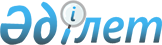 Осакаров аудандық мәслихатының "Осакаров ауданының кенттерінің, ауылдық округтарының 2021-2023 жылдарға арналған бюджеті туралы" 2020 жылғы 28 желтоқсандағы № 966 шешіміне өзгерістер мен толықтырулар енгізу туралы
					
			Мерзімі біткен
			
			
		
					Қарағанды облысы Осакаров аудандық мәслихатының 2021 жылғы 28 қыркүйектегі № 113 шешімі. Мерзімі өткендіктен қолданыс тоқтатылды
      ШЕШТІ:
      1. Осакаров аудандық мәслихатының "Осакаров ауданының кенттерінің, ауылдық округтарының 2021-2023 жылдарға арналған бюджеті туралы" 2020 жылғы 28 желтоқсандағы № 966 шешіміне (нормативтік құқықтық актілерді мемлекеттік тіркеу тізілімінде № 21970 болып тіркелген) мынадай өзгерістер мен толықтырулар енгізілсін:
      1-тармақ жаңа редакцияда мазмұндалсын:
      "1. Осакаровка кентінің 2021-2023 жылдарға арналған бюджеті 1, 2, 3 қосымшаларға сәйкес, оның ішінде 2021 жылға келесі көлемдерде бекітілсін:
      1) кірістер – 84 187 мың теңге, оның ішінде:
      салықтық түсімдер – 40 046 мың теңге;
      салықтық емес түсімдер – 0 мың теңге;
      негізгі капиталды сатудан түсетін түсімдер - 0 мың теңге;
      трансферттер түсімі – 44 141 мың теңге;
      2) шығындар – 117 118 мың теңге;
      3) таза бюджеттік кредиттеу – 0 мың теңге, оның ішінде:
      бюджеттік кредиттер – 0 мың теңге;
      бюджеттік кредиттерді өтеу – 0 мың теңге;
      4) қаржы активтерiмен жасалатын операциялар бойынша сальдо – 0 мың теңге, оның iшiнде:
      қаржы активтерін сатып алу – 0 мың теңге;
      мемлекеттің қаржы активтерін сатудан түсетін түсімдер – 0 мың теңге;
      5) бюджет тапшылығы (профициті) - - 32 931 мың теңге;
      6) бюджет тапшылығын қаржыландыру (профициті пайдалану) – 32 931 мың теңге, оның ішінде:
      қарыздар түсімі - 0 мың теңге;
      қарыздарды өтеу - 0 мың теңге;
      бюджет қаражатының пайдаланылатын қалдықтары - 32 931 мың теңге.";
      3-тармақ жаңа редакцияда мазмұндалсын:
      "3. Пионер ауылдық округінің 2021-2023 жылдарға арналған бюджеті 7, 8, 9 қосымшаларға сәйкес, оның ішінде 2021 жылға келесі көлемдерде бекітілсін:
      1) кірістер – 30 422 мың теңге, оның ішінде:
      салықтық түсімдер – 4 865 мың теңге;
      салықтық емес түсімдер – 0 мың теңге;
      негізгі капиталды сатудан түсетін түсімдер - 0 мың теңге;
      трансферттер түсімі – 25 557 мың теңге;
      2) шығындар - 36 556 мың теңге;
      3) таза бюджеттік кредиттеу – 0 мың теңге, оның ішінде:
      бюджеттік кредиттер – 0 мың теңге;
      бюджеттік кредиттерді өтеу – 0 мың теңге;
      4) қаржы активтерiмен жасалатын операциялар бойынша сальдо – 0 мың теңге, оның iшiнде:
      қаржы активтерін сатып алу – 0 мың теңге;
      мемлекеттің қаржы активтерін сатудан түсетін түсімдер – 0 мың теңге;
      5) бюджет тапшылығы (профициті) - - 6 134 мың теңге;
      6) бюджет тапшылығын қаржыландыру (профициті пайдалану) – 6 134 мың теңге, оның ішінде:
      қарыздар түсімі - 0 мың теңге;
      қарыздарды өтеу - 0 мың теңге;
      бюджет қаражатының пайдаланылатын қалдықтары - 6 134 мың теңге.";
      4-тармақ жаңа редакцияда мазмұндалсын:
      "4. Есіл ауылдық округінің 2021-2023 жылдарға арналған бюджеті 10, 11, 12 қосымшаларға сәйкес, оның ішінде 2021 жылға келесі көлемдерде бекітілсін:
      1) кірістер – 33 074 мың теңге, оның ішінде:
      салықтық түсімдер – 6 404 мың теңге;
      салықтық емес түсімдер – 0 мың теңге;
      негізгі капиталды сатудан түсетін түсімдер - 0 мың теңге;
      трансферттер түсімі – 26 670 мың теңге;
      2) шығындар – 39 125 мың теңге;
      3) таза бюджеттік кредиттеу – 0 мың теңге, оның ішінде:
      бюджеттік кредиттер – 0 мың теңге;
      бюджеттік кредиттерді өтеу – 0 мың теңге;
      4) қаржы активтерiмен жасалатын операциялар бойынша сальдо – 0 мың теңге, оның iшiнде:
      қаржы активтерін сатып алу – 0 мың теңге;
      мемлекеттің қаржы активтерін сатудан түсетін түсімдер – 0 мың теңге;
      5) бюджет тапшылығы (профициті) - - 6 051 мың теңге;
      6) бюджет тапшылығын қаржыландыру (профициті пайдалану) – 6 051 мың теңге, оның ішінде:
      қарыздар түсімі - 0 мың теңге;
      қарыздарды өтеу - 0 мың теңге;
      бюджет қаражатының пайдаланылатын қалдықтары – 6 051 мың теңге.";
      5-тармақ жаңа редакцияда мазмұндалсын:
      "5. Батпақты ауылдық округінің 2021-2023 жылдарға арналған бюджеті 13, 14, 15 қосымшаларға сәйкес, оның ішінде 2021 жылға келесі көлемдерде бекітілсін:
      1) кірістер – 41 228 мың теңге, оның ішінде:
      салықтық түсімдер – 3 830 мың теңге;
      салықтық емес түсімдер – 0 мың теңге;
      негізгі капиталды сатудан түсетін түсімдер - 0 мың теңге;
      трансферттер түсімі – 37 398 мың теңге;
      2) шығындар - 44 305 мың теңге;
      3) таза бюджеттік кредиттеу – 0 мың теңге, оның ішінде:
      бюджеттік кредиттер – 0 мың теңге;
      бюджеттік кредиттерді өтеу – 0 мың теңге;
      4) қаржы активтерiмен жасалатын операциялар бойынша сальдо – 0 мың теңге, оның iшiнде:
      қаржы активтерін сатып алу – 0 мың теңге;
      мемлекеттің қаржы активтерін сатудан түсетін түсімдер – 0 мың теңге;
      5) бюджет тапшылығы (профициті) - - 3 077 мың теңге;
      6) бюджет тапшылығын қаржыландыру (профициті пайдалану) – 3 077 мың теңге, оның ішінде:
      қарыздар түсімі - 0 мың теңге;
      қарыздарды өтеу - 0 мың теңге;
      бюджет қаражатының пайдаланылатын қалдықтары – 3 077 мың теңге.";
      6-тармақ жаңа редакцияда мазмұндалсын:
      "6. Сұңқар ауылдық округінің 2021-2023 жылдарға арналған бюджеті 16, 17, 18 қосымшаларға сәйкес, оның ішінде 2021 жылға келесі көлемдерде бекітілсін:
      1) кірістер – 29 654 мың теңге, оның ішінде:
      салықтық түсімдер – 1 441 мың теңге;
      салықтық емес түсімдер – 0 мың теңге;
      негізгі капиталды сатудан түсетін түсімдер - 0 мың теңге;
      трансферттер түсімі – 28 213 мың теңге;
      2) шығындар – 31 064 мың теңге;
      3) таза бюджеттік кредиттеу – 0 мың теңге, оның ішінде:
      бюджеттік кредиттер – 0 мың теңге;
      бюджеттік кредиттерді өтеу – 0 мың теңге;
      4) қаржы активтерiмен жасалатын операциялар бойынша сальдо – 0 мың теңге, оның iшiнде:
      қаржы активтерін сатып алу – 0 мың теңге;
      мемлекеттің қаржы активтерін сатудан түсетін түсімдер – 0 мың теңге;
      5) бюджет тапшылығы (профициті) - - 1 410 мың теңге;
      6) бюджет тапшылығын қаржыландыру (профициті пайдалану) – 1 410 мың теңге, оның ішінде:
      қарыздар түсімі - 0 мың теңге;
      қарыздарды өтеу - 0 мың теңге;
      бюджет қаражатының пайдаланылатын қалдықтары – 1 410 мың теңге.";
      7 - тармақ жаңа редакцияда мазмұндалсын:
      "7. Маржанкөл ауылдық округінің 2021-2023 жылдарға арналған бюджеті 19, 20, 21 қосымшаларға сәйкес, оның ішінде 2021 жылға келесі көлемдерде бекітілсін:
      1) кірістер – 25 130 мың теңге, оның ішінде:
      салықтық түсімдер – 686 мың теңге;
      салықтық емес түсімдер – 0 мың теңге;
      негізгі капиталды сатудан түсетін түсімдер - 0 мың теңге;
      трансферттер түсімі – 24 444 мың теңге;
      2) шығындар - 25 782 мың теңге;
      3) таза бюджеттік кредиттеу – 0 мың теңге, оның ішінде:
      бюджеттік кредиттер – 0 мың теңге;
      бюджеттік кредиттерді өтеу – 0 мың теңге;
      4) қаржы активтерiмен жасалатын операциялар бойынша сальдо – 0 мың теңге, оның iшiнде:
      қаржы активтерін сатып алу – 0 мың теңге;
      мемлекеттің қаржы активтерін сатудан түсетін түсімдер – 0 мың теңге;
      5) бюджет тапшылығы (профициті) - - 652 мың теңге;
      6) бюджет тапшылығын қаржыландыру (профициті пайдалану) – 652 мың теңге, оның ішінде:
      қарыздар түсімі - 0 мың теңге;
      қарыздарды өтеу - 0 мың теңге;
      бюджет қаражатының пайдаланылатын қалдықтары - 652 мың теңге.";
      8-тармақ жаңа редакцияда мазмұндалсын:
      "8. Озерный ауылдық округінің 2021-2023 жылдарға арналған бюджеті 22, 23, 24 қосымшаларға сәйкес, оның ішінде 2021 жылға келесі көлемдерде бекітілсін:
      1) кірістер – 29 684 мың теңге, оның ішінде:
      салықтық түсімдер – 2 523 мың теңге;
      салықтық емес түсімдер – 0 мың теңге;
      негізгі капиталды сатудан түсетін түсімдер - 0 мың теңге;
      трансферттер түсімі – 27 161 мың теңге;
      2) шығындар - 31 104 мың теңге;
      3) таза бюджеттік кредиттеу – 0 мың теңге, оның ішінде:
      бюджеттік кредиттер – 0 мың теңге;
      бюджеттік кредиттерді өтеу – 0 мың теңге;
      4) қаржы активтерiмен жасалатын операциялар бойынша сальдо – 0 мың теңге, оның iшiнде:
      қаржы активтерін сатып алу – 0 мың теңге;
      мемлекеттің қаржы активтерін сатудан түсетін түсімдер – 0 мың теңге;
      5) бюджет тапшылығы (профициті) - -1 420 мың теңге;
      6) бюджет тапшылығын қаржыландыру (профициті пайдалану) – 1 420 мың теңге, оның ішінде:
      қарыздар түсімі - 0 мың теңге;
      қарыздарды өтеу - 0 мың теңге;
      бюджет қаражатының пайдаланылатын қалдықтары - 1 420 мың теңге.";
      9-тармақ жаңа редакцияда мазмұндалсын:
      "9. Құндызды ауылдық округінің 2021-2023 жылдарға арналған бюджеті 25, 26, 27 қосымшаларға сәйкес, оның ішінде 2021 жылға келесі көлемдерде бекітілсін:
      1) кірістер – 29 531 мың теңге, оның ішінде:
      салықтық түсімдер – 940 мың теңге;
      салықтық емес түсімдер – 0 мың теңге;
      негізгі капиталды сатудан түсетін түсімдер - 0 мың теңге;
      трансферттер түсімі – 28 591 мың теңге;
      2) шығындар - 29 896 мың теңге;
      3) таза бюджеттік кредиттеу – 0 мың теңге, оның ішінде:
      бюджеттік кредиттер – 0 мың теңге;
      бюджеттік кредиттерді өтеу – 0 мың теңге;
      4) қаржы активтерiмен жасалатын операциялар бойынша сальдо – 0 мың теңге, оның iшiнде:
      қаржы активтерін сатып алу – 0 мың теңге;
      мемлекеттің қаржы активтерін сатудан түсетін түсімдер – 0 мың теңге;
      5) бюджет тапшылығы (профициті) - - 365 мың теңге;
      6) бюджет тапшылығын қаржыландыру (профициті пайдалану) – 365 мың теңге, оның ішінде:
      қарыздар түсімі - 0 мың теңге;
      қарыздарды өтеу - 0 мың теңге;
      бюджет қаражатының пайдаланылатын қалдықтары - 365 мың теңге.";
      10-тармақ жаңа редакцияда мазмұндалсын:
      "10. Николаев ауылдық округінің 2021-2023 жылдарға арналған бюджеті 28, 29, 30 қосымшаларға сәйкес, оның ішінде 2021 жылға келесі көлемдерде бекітілсін:
      1) кірістер – 30 937 мың теңге, оның ішінде:
      салықтық түсімдер – 1 220 мың теңге;
      салықтық емес түсімдер – 0 мың теңге;
      негізгі капиталды сатудан түсетін түсімдер - 0 мың теңге;
      трансферттер түсімі – 29 717 мың теңге;
      2) шығындар - 31 537 мың теңге;
      3) таза бюджеттік кредиттеу – 0 мың теңге, оның ішінде:
      бюджеттік кредиттер – 0 мың теңге;
      бюджеттік кредиттерді өтеу – 0 мың теңге;
      4) қаржы активтерiмен жасалатын операциялар бойынша сальдо – 0 мың теңге, оның iшiнде:
      қаржы активтерін сатып алу – 0 мың теңге;
      мемлекеттің қаржы активтерін сатудан түсетін түсімдер – 0 мың теңге;
      5) бюджет тапшылығы (профициті) - - 600 мың теңге;
      6) бюджет тапшылығын қаржыландыру (профициті пайдалану) – 600 мың теңге, оның ішінде:
      қарыздар түсімі - 0 мың теңге;
      қарыздарды өтеу - 0 мың теңге;
      бюджет қаражатының пайдаланылатын қалдықтары - 600 мың теңге.";
      11-тармақ жаңа редакцияда мазмұндалсын:
      "11. Қарағайлы ауылдық округінің 2021-2023 жылдарға арналған бюджеті 31, 32, 33 қосымшаларға сәйкес, оның ішінде 2021 жылға келесі көлемдерде бекітілсін:
      1) кірістер – 25 388 мың теңге, оның ішінде:
      салықтық түсімдер – 3 818 мың теңге;
      салықтық емес түсімдер – 0 мың теңге;
      негізгі капиталды сатудан түсетін түсімдер - 0 мың теңге;
      трансферттер түсімі – 21 570 мың теңге;
      2) шығындар - 28 033 мың теңге;
      3) таза бюджеттік кредиттеу – 0 мың теңге, оның ішінде:
      бюджеттік кредиттер – 0 мың теңге;
       бюджеттік кредиттерді өтеу – 0 мың теңге;
      4) қаржы активтерiмен жасалатын операциялар бойынша сальдо – 0 мың теңге, оның iшiнде:
       қаржы активтерін сатып алу – 0 мың теңге;
      мемлекеттің қаржы активтерін сатудан түсетін түсімдер – 0 мың теңге;
      5) бюджет тапшылығы (профициті) - - 2 645 мың теңге;
      6) бюджет тапшылығын қаржыландыру (профициті пайдалану) – 2 645 мың теңге, оның ішінде:
       қарыздар түсімі - 0 мың теңге;
       қарыздарды өтеу - 0 мың теңге;
      бюджет қаражатының пайдаланылатын қалдықтары - 2 645 мың теңге.";
      12-тармақ жаңа редакцияда мазмұндалсын:
      "12. Садовый ауылдық округінің 2021-2023 жылдарға арналған бюджеті 34, 35, 36 қосымшаларға сәйкес, оның ішінде 2021 жылға келесі көлемдерде бекітілсін:
      1) кірістер – 26 483 мың теңге, оның ішінде:
      салықтық түсімдер – 1 812 мың теңге;
      салықтық емес түсімдер – 0 мың теңге;
      негізгі капиталды сатудан түсетін түсімдер - 0 мың теңге;
      трансферттер түсімі – 24 671 мың теңге;
      2) шығындар - 28 256 мың теңге;
      3) таза бюджеттік кредиттеу – 0 мың теңге, оның ішінде:
      бюджеттік кредиттер – 0 мың теңге;
       бюджеттік кредиттерді өтеу – 0 мың теңге;
      4) қаржы активтерiмен жасалатын операциялар бойынша сальдо – 0 мың теңге, оның iшiнде:
      қаржы активтерін сатып алу – 0 мың теңге;
      мемлекеттің қаржы активтерін сатудан түсетін түсімдер – 0 мың теңге;
      5) бюджет тапшылығы (профициті) - - 1 773 мың теңге;
      6) бюджет тапшылығын қаржыландыру (профициті пайдалану) – 1 773 мың теңге, оның ішінде:
       қарыздар түсімі - 0 мың теңге;
       қарыздарды өтеу - 0 мың теңге;
      бюджет қаражатының пайдаланылатын қалдықтары – 1 773 мың теңге.";
      13-тармақ жаңа редакцияда мазмұндалсын:
      "13. Сарыөзек ауылдық округінің 2021-2023 жылдарға арналған бюджеті 37, 38, 39 қосымшаларға сәйкес, оның ішінде 2021 жылға келесі көлемдерде бекітілсін:
      1) кірістер – 29 943 мың теңге, оның ішінде:
      салықтық түсімдер – 3 092 мың теңге;
      салықтық емес түсімдер – 0 мың теңге;
      негізгі капиталды сатудан түсетін түсімдер - 0 мың теңге;
      трансферттер түсімі – 26 851 мың теңге;
      2) шығындар - 31 579 мың теңге;
      3) таза бюджеттік кредиттеу – 0 мың теңге, оның ішінде:
      бюджеттік кредиттер – 0 мың теңге;
       бюджеттік кредиттерді өтеу – 0 мың теңге;
      4) қаржы активтерiмен жасалатын операциялар бойынша сальдо – 0 мың теңге, оның iшiнде:
       қаржы активтерін сатып алу – 0 мың теңге;
      мемлекеттің қаржы активтерін сатудан түсетін түсімдер – 0 мың теңге;
      5) бюджет тапшылығы (профициті) - - 1 636 мың теңге;
      6) бюджет тапшылығын қаржыландыру (профициті пайдалану) – 1 636 мың теңге, оның ішінде:
       қарыздар түсімі - 0 мың теңге;
       қарыздарды өтеу - 0 мың теңге;
      бюджет қаражатының пайдаланылатын қалдықтары – 1 636 мың теңге.";
      14-тармақ жаңа редакцияда мазмұндалсын:
      "14. Жансары ауылдық округінің 2021-2023 жылдарға арналған бюджеті 40, 41, 42 қосымшаларға сәйкес, оның ішінде 2021 жылға келесі көлемдерде бекітілсін:
      1) кірістер – 27 118 мың теңге, оның ішінде:
      салықтық түсімдер – 1 580 мың теңге;
      салықтық емес түсімдер – 0 мың теңге;
      негізгі капиталды сатудан түсетін түсімдер - 0 мың теңге;
      трансферттер түсімі – 25 538 мың теңге;
      2) шығындар - 28 018 мың теңге;
      3) таза бюджеттік кредиттеу – 0 мың теңге, оның ішінде:
      бюджеттік кредиттер – 0 мың теңге;
       бюджеттік кредиттерді өтеу – 0 мың теңге;
      4) қаржы активтерiмен жасалатын операциялар бойынша сальдо – 0 мың теңге, оның iшiнде:
       қаржы активтерін сатып алу – 0 мың теңге;
      мемлекеттің қаржы активтерін сатудан түсетін түсімдер – 0 мың теңге;
      5) бюджет тапшылығы (профициті) - - 900 мың теңге;
      6) бюджет тапшылығын қаржыландыру (профициті пайдалану) – 900 мың теңге, оның ішінде:
       қарыздар түсімі - 0 мың теңге;
       қарыздарды өтеу - 0 мың теңге;
      бюджет қаражатының пайдаланылатын қалдықтары – 900 мың теңге.";
      15-тармақ жаңа редакцияда мазмұндалсын:
      "15. Звездный ауылдық округінің 2021-2023 жылдарға арналған бюджеті 43, 44, 45 қосымшаларға сәйкес, оның ішінде 2021 жылға келесі көлемдерде бекітілсін:
      1) кірістер – 37 508 мың теңге, оның ішінде:
      салықтық түсімдер – 1 266 мың теңге;
      салықтық емес түсімдер – 0 мың теңге;
      негізгі капиталды сатудан түсетін түсімдер - 0 мың теңге;
      трансферттер түсімі – 36 242 мың теңге;
      2) шығындар - 37 887 мың теңге;
      3) таза бюджеттік кредиттеу – 0 мың теңге, оның ішінде:
      бюджеттік кредиттер – 0 мың теңге;
       бюджеттік кредиттерді өтеу – 0 мың теңге;
      4) қаржы активтерiмен жасалатын операциялар бойынша сальдо – 0 мың теңге, оның iшiнде:
      қаржы активтерін сатып алу – 0 мың теңге;
      мемлекеттің қаржы активтерін сатудан түсетін түсімдер – 0 мың теңге;
      5) бюджет тапшылығы (профициті) - - 379 мың теңге;
      6) бюджет тапшылығын қаржыландыру (профициті пайдалану) – 379 мың теңге, оның ішінде:
       қарыздар түсімі - 0 мың теңге;
       қарыздарды өтеу - 0 мың теңге;
      бюджет қаражатының пайдаланылатын қалдықтары – 379 мың теңге.";
      16-тармақ жаңа редакцияда мазмұндалсын:
      "16. Қаратомар ауылдық округінің 2021-2023 жылдарға арналған бюджеті 46, 47, 48 қосымшаларға сәйкес, оның ішінде 2021 жылға келесі көлемдерде бекітілсін:
      1) кірістер – 30 121 мың теңге, оның ішінде:
      салықтық түсімдер – 3 499 мың теңге;
      салықтық емес түсімдер – 0 мың теңге;
      негізгі капиталды сатудан түсетін түсімдер - 0 мың теңге;
      трансферттер түсімі – 26 622 мың теңге;
      2) шығындар - 32 732 мың теңге;
      3) таза бюджеттік кредиттеу – 0 мың теңге, оның ішінде:
      бюджеттік кредиттер – 0 мың теңге;
       бюджеттік кредиттерді өтеу – 0 мың теңге;
      4) қаржы активтерiмен жасалатын операциялар бойынша сальдо – 0 мың теңге, оның iшiнде:
       қаржы активтерін сатып алу – 0 мың теңге;
      мемлекеттің қаржы активтерін сатудан түсетін түсімдер – 0 мың теңге;
      5) бюджет тапшылығы (профициті) - - 2 611 мың теңге;
      6) бюджет тапшылығын қаржыландыру (профициті пайдалану) – 2 611 мың теңге, оның ішінде:
       қарыздар түсімі - 0 мың теңге;
       қарыздарды өтеу - 0 мың теңге;
      бюджет қаражатының пайдаланылатын қалдықтары – 2 611 мың теңге.";
      17-тармақ жаңа редакцияда мазмұндалсын:
      "17. Шідерті ауылдық округінің 2021-2023 жылдарға арналған бюджеті 49, 50, 51 қосымшаларға сәйкес, оның ішінде 2021 жылға келесі көлемдерде бекітілсін:
      1) кірістер – 24 740 мың теңге, оның ішінде:
      салықтық түсімдер – 6 805 мың теңге;
      салықтық емес түсімдер – 0 мың теңге;
      негізгі капиталды сатудан түсетін түсімдер - 0 мың теңге;
      трансферттер түсімі – 17 935 мың теңге;
       2) шығындар – 30 957 мың теңге;
      3) таза бюджеттік кредиттеу – 0 мың теңге, оның ішінде:
      бюджеттік кредиттер – 0 мың теңге;
       бюджеттік кредиттерді өтеу – 0 мың теңге;
      4) қаржы активтерiмен жасалатын операциялар бойынша сальдо – 0 мың теңге, оның iшiнде:
       қаржы активтерін сатып алу – 0 мың теңге;
      мемлекеттің қаржы активтерін сатудан түсетін түсімдер – 0 мың теңге;
      5) бюджет тапшылығы (профициті) - - 6 217 мың теңге;
      6) бюджет тапшылығын қаржыландыру (профициті пайдалану) – 6 217 мың теңге, оның ішінде:
       қарыздар түсімі - 0 мың теңге;
       қарыздарды өтеу - 0 мың теңге;
      бюджет қаражатының пайдаланылатын қалдықтары - 6 217 мың теңге.";
      19-тармақ жаңа редакцияда мазмұндалсын:
      "19. Родников ауылдық округінің 2021-2023 жылдарға арналған бюджеті 55, 56, 57 қосымшаларға сәйкес, оның ішінде 2021 жылға келесі көлемдерде бекітілсін:
      1) кірістер – 26 194 мың теңге, оның ішінде:
      салықтық түсімдер – 8 702 мың теңге;
      салықтық емес түсімдер – 0 мың теңге;
      негізгі капиталды сатудан түсетін түсімдер - 0 мың теңге;
      трансферттер түсімі – 17 492 мың теңге;
      2) шығындар - 31 577 мың теңге;
      3) таза бюджеттік кредиттеу – 0 мың теңге, оның ішінде:
      бюджеттік кредиттер – 0 мың теңге;
       бюджеттік кредиттерді өтеу – 0 мың теңге;
      4) қаржы активтерiмен жасалатын операциялар бойынша сальдо – 0 мың теңге, оның iшiнде:
       қаржы активтерін сатып алу – 0 мың теңге;
      мемлекеттің қаржы активтерін сатудан түсетін түсімдер – 0 мың теңге;
      5) бюджет тапшылығы (профициті) - - 5 383 мың теңге;
      6) бюджет тапшылығын қаржыландыру (профициті пайдалану) – 5 383 мың теңге, оның ішінде:
       қарыздар түсімі - 0 мың теңге;
       қарыздарды өтеу - 0 мың теңге;
      бюджет қаражатының пайдаланылатын қалдықтары – 5 383 мың теңге.";
      20-тармақ жаңа редакцияда мазмұндалсын:
      "20. Тельман ауылдық округінің 2021-2023 жылдарға арналған бюджеті 58, 59, 60 қосымшаларға сәйкес, оның ішінде 2021 жылға келесі көлемдерде бекітілсін:
      1) кірістер – 24 555 мың теңге, оның ішінде:
      салықтық түсімдер – 2 197 мың теңге;
      салықтық емес түсімдер – 0 мың теңге;
      негізгі капиталды сатудан түсетін түсімдер - 0 мың теңге;
      трансферттер түсімі – 22 358 мың теңге;
      2) шығындар - 26 988 мың теңге;
      3) таза бюджеттік кредиттеу – 0 мың теңге, оның ішінде:
      бюджеттік кредиттер – 0 мың теңге;
       бюджеттік кредиттерді өтеу – 0 мың теңге;
      4) қаржы активтерiмен жасалатын операциялар бойынша сальдо – 0 мың теңге, оның iшiнде:
       қаржы активтерін сатып алу – 0 мың теңге;
      мемлекеттің қаржы активтерін сатудан түсетін түсімдер – 0 мың теңге;
      5) бюджет тапшылығы (профициті) - - 2 433 мың теңге;
      6) бюджет тапшылығын қаржыландыру (профициті пайдалану) – 2 433 мың теңге, оның ішінде:
       қарыздар түсімі - 0 мың теңге;
       қарыздарды өтеу - 0 мың теңге;
      бюджет қаражатының пайдаланылатын қалдықтары – 2 433 мың теңге.";
      21-тармақ жаңа редакцияда мазмұндалсын:
      "21. Ертіс ауылдық округінің 2021-2023 жылдарға арналған бюджеті 61, 62, 63 қосымшаларға сәйкес, оның ішінде 2021 жылға келесі көлемдерде бекітілсін:
      1) кірістер – 22 077 мың теңге, оның ішінде:
      салықтық түсімдер – 305 мың теңге;
      салықтық емес түсімдер – 0 мың теңге;
      негізгі капиталды сатудан түсетін түсімдер - 0 мың теңге;
      трансферттер түсімі – 21 772 мың теңге;
      2) шығындар - 22 157 мың теңге;
      3) таза бюджеттік кредиттеу – 0 мың теңге, оның ішінде:
      бюджеттік кредиттер – 0 мың теңге;
       бюджеттік кредиттерді өтеу – 0 мың теңге;
      4) қаржы активтерiмен жасалатын операциялар бойынша сальдо – 0 мың теңге, оның iшiнде:
       қаржы активтерін сатып алу – 0 мың теңге;
      мемлекеттің қаржы активтерін сатудан түсетін түсімдер – 0 мың теңге;
      5) бюджет тапшылығы (профициті) - - 80 мың теңге;
      6) бюджет тапшылығын қаржыландыру (профициті пайдалану) – 80 мың теңге, оның ішінде:
       қарыздар түсімі - 0 мың теңге;
       қарыздарды өтеу - 0 мың теңге;
      бюджет қаражатының пайдаланылатын қалдықтары - 80 мың теңге.";
      22-тармақ жаңа редакцияда мазмұндалсын:
      "22. Трудовой ауылдық округінің 2021-2023 жылдарға арналған бюджеті 64, 65, 66 қосымшаларға сәйкес, оның ішінде 2021 жылға келесі көлемдерде бекітілсін:
      1) кірістер – 27 636 мың теңге, оның ішінде:
      салықтық түсімдер – 7 659 мың теңге;
      салықтық емес түсімдер – 0 мың теңге;
      негізгі капиталды сатудан түсетін түсімдер - 0 мың теңге;
      трансферттер түсімі – 19 977 мың теңге;
      2) шығындар - 33 213 мың теңге;
      3) таза бюджеттік кредиттеу – 0 мың теңге, оның ішінде:
      бюджеттік кредиттер – 0 мың теңге;
      бюджеттік кредиттерді өтеу – 0 мың теңге;
      4) қаржы активтерiмен жасалатын операциялар бойынша сальдо – 0 мың теңге, оның iшiнде:
       қаржы активтерін сатып алу – 0 мың теңге;
      мемлекеттің қаржы активтерін сатудан түсетін түсімдер – 0 мың теңге;
      5) бюджет тапшылығы (профициті) - - 5 577 мың теңге;
      6) бюджет тапшылығын қаржыландыру (профициті пайдалану) – 5 577 мың теңге, оның ішінде:
       қарыздар түсімі - 0 мың теңге;
       қарыздарды өтеу - 0 мың теңге;
      бюджет қаражатының пайдаланылатын қалдықтары – 5 577 мың теңге.";
      23-тармақ жаңа редакцияда мазмұндалсын:
      "23. Мирный ауылдық округінің 2021-2023 жылдарға арналған бюджеті 67, 68, 69 қосымшаларға сәйкес, оның ішінде 2021 жылға келесі көлемдерде бекітілсін:
      1) кірістер – 29 945 мың теңге, оның ішінде:
      салықтық түсімдер – 1 612 мың теңге;
      салықтық емес түсімдер – 0 мың теңге;
      негізгі капиталды сатудан түсетін түсімдер - 0 мың теңге;
      трансферттер түсімі – 28 333 мың теңге;
      2) шығындар - 32 206 мың теңге;
      3) таза бюджеттік кредиттеу – 0 мың теңге, оның ішінде:
      бюджеттік кредиттер – 0 мың теңге;
      бюджеттік кредиттерді өтеу – 0 мың теңге;
      4) қаржы активтерiмен жасалатын операциялар бойынша сальдо – 0 мың теңге, оның iшiнде:
       қаржы активтерін сатып алу – 0 мың теңге;
      мемлекеттің қаржы активтерін сатудан түсетін түсімдер – 0 мың теңге;
      5) бюджет тапшылығы (профициті) - - 2 261 мың теңге;
      6) бюджет тапшылығын қаржыландыру (профициті пайдалану) – 2 261 мың теңге, оның ішінде:
       қарыздар түсімі - 0 мың теңге;
       қарыздарды өтеу - 0 мың теңге;
      бюджет қаражатының пайдаланылатын қалдықтары – 2 261 мың теңге.";
      24 тармақ жаңа редакцияда мазмұндалсын:
      "24. 2021 жылға арналған кенттер, ауылдық округтар бюджетінің түсімдері мен шығыстарының құрамында жоғары тұрған бюджеттен берілетін нысаналы трансферттер 3-1, 9-1, 12-1, 15-1, 18-1, 21-1, 24-1, 27-1, 30-1, 33-1, 36-1, 39-1, 42-1, 45-1, 48-1, 51-1, 57-1, 60-1, 66-1, 69-1 қосымшаларға сәйкес ескерілсін.";
      көрсетілген шешімнің 1, 7, 10, 13, 16, 19, 22, 25, 28, 31, 34, 37, 40, 43, 46, 49, 55, 58, 61, 64, 67 қосымшалары осы шешімнің 1, 2, 3, 4, 5, 6, 7, 8, 9, 10, 11, 12, 13, 14, 15, 16, 17, 18, 19, 20, 21 қосымшаларына сәйкес жаңа редакцияда мазмұндалсын;
      осы шешімнің 24-қосымшасына сәйкес 12-1-қосымшамен толықтырылсын;
      осы шешімнің 31-қосымшасына сәйкес 33-1-қосымшамен толықтырылсын;
      осы шешімнің 34-қосымшасына сәйкес 42-1-қосымшамен толықтырылсын;
      осы шешімнің 37-қосымшасына сәйкес 51-1-қосымшамен толықтырылсын;
      осы шешімнің 38-қосымшасына сәйкес 57-1-қосымшамен толықтырылсын;
      осы шешімнің 39-қосымшасына сәйкес 60-1-қосымшамен толықтырылсын.
      2. Осы шешім 2021 жылдың 1 қаңтарынан бастап қолданысқа енгізіледі. Осакаровка кентінің 2021 жылға арналған бюджеті Пионер ауылдық округінің 2021 жылға арналған бюджеті Есіл ауылдық округінің 2021 жылға арналған бюджеті Батпақты ауылдық округінің 2021 жылға арналған бюджеті Сұңқар ауылдық округінің 2021 жылға арналған бюджеті Маржанкөл ауылдық округінің 2021 жылға арналған бюджеті Озерный ауылдық округінің 2021 жылға арналған бюджеті Құңдызды ауылдық округінің 2021 жылға арналған бюджеті Николаев ауылдық округінің 2021 жылға арналған бюджеті Қарағайлы ауылдық округінің 2021 жылға арналған бюджеті Садовый ауылдық округінің 2021 жылға арналған бюджеті Сарыөзек ауылдық округінің 2021 жылға арналған бюджеті Жансары ауылдық округінің 2021 жылға арналған бюджеті Звездный ауылдық округінің 2021 жылға арналған бюджеті Қаратомар ауылдық округінің 2021 жылға арналған бюджеті Шідерті ауылдық округінің 2021 жылға арналған бюджеті Родников ауылдық округінің 2021 жылға арналған бюджеті Тельман ауылдық округінің 2021 жылға арналған бюджеті Ертіс ауылдық округінің 2021 жылға арналған бюджеті Трудовой ауылдық округінің 2021 жылға арналған бюджеті Мирный ауылдық округінің 2021 жылға арналған бюджеті Осакаров кентінің 2021 жылға арналған нысаналы трансферттері Пионер ауылдық округінің 2021 жылға арналған нысаналы трансферттері Есіл ауылдық округінің 2021 жылға арналған нысаналы трансферттері Батпақты ауылдық округінің 2021 жылға арналған нысаналы трансферттері Сұңқар ауылдық округінің 2021 жылға арналған нысаналы трансферттері Маржанкөл ауылдық округінің 2021 жылға арналған нысаналы трансферттері Озерный ауылдық округінің 2021 жылға арналған нысаналы трансферттері Құндызды ауылдық округінің 2021 жылға арналған нысаналы трансферттері Николаев ауылдық округінің 2021 жылға арналған нысаналы трансферттері Қарағайлы ауылдық округінің 2021 жылға арналған нысаналы трансферттері Садовый ауылдық округінің 2021 жылға арналған нысаналы трансферттері Сарыөзек ауылдық округінің 2021 жылға арналған нысаналы трансферттері Жансары ауылдық округінің 2021 жылға арналған нысаналы трансферттері Звездный ауылдық округінің 2021 жылға арналған нысаналы трансферттері Қаратомар ауылдық округінің 2021 жылға арналған нысаналы трансферттері Шідерті ауылдық округінің 2021 жылға арналған нысаналы трансферттері Родников ауылдық округінің 2021 жылға арналған нысаналы трансферттері Тельман ауылдық округінің 2021 жылға арналған нысаналы трансферттері Трудовой ауылдық округінің 2021 жылға арналған нысаналы трансферттері Мирный ауылдық округінің 2021 жылға арналған нысаналы трансферттері
					© 2012. Қазақстан Республикасы Әділет министрлігінің «Қазақстан Республикасының Заңнама және құқықтық ақпарат институты» ШЖҚ РМК
				
      Аудандық мәслихаттың хатшысы

К. Саккулаков
Осакаров аудандық
мәслихатының 2021 жылғы
28 қыркүйектегі № 113
шешіміне 1 қосымшаОсакаров аудандық
мәслихатының 2020 жылғы
28 желтоқсаны № 966
шешіміне 1 қосымша
Санаты
Сыныбы
Ішкі сыныбы
Атауы
Сомасы, мың теңге
1
2
3
4
5
1.КІРІСТЕР
84 187
1
Салықтық түсімдер
40 046
01
Табыс салығы
6 612
2
Жеке табыс салығы
6 612
04
Меншікке салынатын салықтар
33 080
1
Мүлікке салынатын салықтар
1 085
3
Жер салығы
1 670
4
Көлік құралдарына салынатын салық
30 325
05
Тауарларға, жұмыстарға және қызметтерге салынатын ішкі салықтар
354
4
Кәсіпкерлік және кәсіби қызметті жүргізгені үшін алынатын алымдар
354
2
Салықтық емес түсiмдер
0
3
Негізгі капиталды сатудан түсетін түсімдер
0
4
Трансферттердің түсімдері
44 141
02
Мемлекеттiк басқарудың жоғары тұрған органдарынан түсетiн трансферттер
44 141
3
Аудандардың (облыстық маңызы бар қаланың) бюджетінен трансферттер
44 141
Функционалдық топ
Кіші функция
Бюджеттік бағдарламалардың әкімшісі
Бағдарлама
Атауы
Сомасы, мың теңге
ll. Шығындар
117 118
01
Жалпы сипаттағы мемлекеттік қызметтер
63 460
1
Мемлекеттік басқарудың жалпы функцияларын орындайтын өкілді, атқарушы және басқа органдар
63 460
124
Аудандық маңызы бар қала, ауыл, кент, ауылдық округ әкімінің аппараты
63 460
001
Аудандық маңызы бар қала, ауыл, кент, ауылдық округ әкімінің қызметін қамтамасыз ету жөніндегі қызметтер
63 460
07
Тұрғын үй-коммуналдық шаруашылық
26 305
2
Коммуналдық шаруашылық
4 000
124
Аудандық маңызы бар қала, ауыл, кент, ауылдық округ әкімінің аппараты
4 000
014
Елді мекендерді сумен жабдықтауды ұйымдастыру
4 000
3
Елді-мекендерді көркейту
22 305
124
Аудандық маңызы бар қала, ауыл, кент, ауылдық округ әкімінің аппараты
22 305
008
Елді мекендердегі көшелерді жарықтандыру
14 158
009
Елді мекендердің санитариясын қамтамасыз ету
3 000
010
Жерлеу орындарын ұстау және туыстары жоқ адамдарды жерлеу
200
011
Елді мекендерді абаттандыру мен көгалдандыру
4 947
12
Көлік және коммуникация
21 982
1
Автомобиль көлігі
21 982
124
Аудандық маңызы бар қала, ауыл, кент, ауылдық округ әкімінің аппараты
21 982
013
Аудандық маңызы бар қалаларда, ауылдарда, кенттерде, ауылдық округтерде автомобиль жолдарының жұмыс істеуін қамтамасыз ету
21 982
14
Борышқа қызмет көрсету
5 369
1
Борышқа қызмет көрсету
5 369
124
Аудандық маңызы бар қала, ауыл, кент, ауылдық округ әкімінің аппараты
5 369
042
Қаладағы ауданның, аудандық маңызы бар қаланың, ауылдың, кенттің, ауылдық округ әкімі аппаратының аудандық (облыстық маңызы бар қаланың) бюджеттен қарыздар бойынша сыйақылар мен өзге де төлемдерді төлеу бойынша борышына қызмет көрсету
5 369
15
Трансферттер
2
1
Трансферттер
2
124
Аудандық маңызы бар қала, ауыл, кент, ауылдық округ әкімінің аппараты
2
048
Пайдаланылмаған (толық пайдаланылмаған) нысаналы трансферттерді қайтару
2
III. Таза бюджеттік кредиттеу
0
Бюджеттік кредиттер
0
Санаты
Санаты
Санаты
Санаты
Сомасы, (мың теңге)
Сыныбы
Сыныбы
Сыныбы
Сомасы, (мың теңге)
Кіші сыныбы
Кіші сыныбы
Сомасы, (мың теңге)
Атауы
Сомасы, (мың теңге)
1
2
3
4
5
5
Бюджеттік кредиттерді өтеу
0
01
Бюджеттік кредиттерді өтеу
0
1
Мемлекеттік бюджеттен берілген бюджеттік кредиттерді өтеу
0
Функционалдық топ
Функционалдық топ
Функционалдық топ
Функционалдық топ
Функционалдық топ
Сомасы, (мың теңге)
Кіші функция
Кіші функция
Кіші функция
Кіші функция
Сомасы, (мың теңге)
Бюджеттік бағдарламалардың әкімшісі
Бюджеттік бағдарламалардың әкімшісі
Бюджеттік бағдарламалардың әкімшісі
Сомасы, (мың теңге)
Бағдарлама
Бағдарлама
Сомасы, (мың теңге)
Атауы
Сомасы, (мың теңге)
1
2
3
4
5
6
lV. Қаржы активтерiмен жасалатын операциялар бойынша сальдо
0
Қаржы активтерді сатып алу
0
Мемлекеттiң қаржы активтерiн сатудан түсетiн түсiмдер
0
Атауы
Сомасы, (мың теңге)
1
2
V. Бюджет тапшылығы (профицит)
- 32 931
VI. Бюджет тапшылығын қаржыландыру
32 931Осакаров аудандық
мәслихатының 2021 жылғы
28 қыркүйектегі № 113
шешіміне 2-қосымшаОсакаров аудандық
мәслихатының 2020 жылғы
28 желтоқсаны № 966
шешіміне 7 қосымша
Санаты
Сыныбы
Ішкі сыныбы
Атауы
Сомасы, мың теңге
1
2
3
4
5
1.КІРІСТЕР
30 422
1
Салықтық түсімдер
4 865
01
Табыс салығы
0
2
Жеке табыс салығы
0
04
Меншікке салынатын салықтар
4 865
1
Мүлікке салынатын салықтар
151
3
Жер салығы
191
4
Көлік құралдарына салынатын салық
4 523
2
Салықтық емес түсiмдер
0
3
Негізгі капиталды сатудан түсетін түсімдер
0
4
Трансферттердің түсімдері
25 557
02
Мемлекеттiк басқарудың жоғары тұрған органдарынан түсетiн трансферттер
25 557
3
Аудандардың (облыстық маңызы бар қаланың) бюджетінен трансферттер
25 557
Функционалдық топ
Кіші функция
Бюджеттік бағдарламалардың әкімшісі
Бағдарлама
Атауы
Сомасы, мың теңге
ll. Шығындар
36 556
01
Жалпы сипаттағы мемлекеттік қызметтер
30 019
1
Мемлекеттік басқарудың жалпы функцияларын орындайтын өкілді, атқарушы және басқа органдар
30 019
124
Аудандық маңызы бар қала, ауыл, кент, ауылдық округ әкімінің аппараты
30 019
001
Аудандық маңызы бар қала, ауыл, кент, ауылдық округ әкімінің қызметін қамтамасыз ету жөніндегі қызметтер
30 019
07
Тұрғын үй-коммуналдық шаруашылық
5 537
2
Коммуналдық шаруашылық
825
124
Аудандық маңызы бар қала, ауыл, кент, ауылдық округ әкімінің аппараты
825
014
Елді мекендерді сумен жабдықтауды ұйымдастыру
825
3
Елді-мекендерді көркейту
4 712
124
Аудандық маңызы бар қала, ауыл, кент, ауылдық округ әкімінің аппараты
4 712
008
Елді мекендердегі көшелерді жарықтандыру
3 012
009
Елді мекендердің санитариясын қамтамасыз ету
1 450
011
Елді мекендерді абаттандыру мен көгалдандыру
250
12
Көлік және коммуникация
1 000
1
Автомобиль көлігі
1 000
124
Аудандық маңызы бар қала, ауыл, кент, ауылдық округ әкімінің аппараты
1 000
013
Аудандық маңызы бар қалаларда, ауылдарда, кенттерде, ауылдық округтерде автомобиль жолдарының жұмыс істеуін қамтамасыз ету
1 000
III. Таза бюджеттік кредиттеу
0
Бюджеттік кредиттер
0
Санаты
Санаты
Санаты
Санаты
Сомасы, (мың теңге)
Сыныбы
Сыныбы
Сыныбы
Сомасы, (мың теңге)
Кіші сыныбы
Кіші сыныбы
Сомасы, (мың теңге)
Атауы
Сомасы, (мың теңге)
1
2
3
4
5
5
Бюджеттік кредиттерді өтеу
0
01
Бюджеттік кредиттерді өтеу
0
1
Мемлекеттік бюджеттен берілген бюджеттік кредиттерді өтеу
0
Функционалдық топ
Функционалдық топ
Функционалдық топ
Функционалдық топ
Функционалдық топ
Сомасы, (мың теңге)
Кіші функция
Кіші функция
Кіші функция
Кіші функция
Сомасы, (мың теңге)
Бюджеттік бағдарламалардың әкімшісі
Бюджеттік бағдарламалардың әкімшісі
Бюджеттік бағдарламалардың әкімшісі
Сомасы, (мың теңге)
Бағдарлама
Бағдарлама
Сомасы, (мың теңге)
Атауы
Сомасы, (мың теңге)
1
2
3
4
5
6
lV. Қаржы активтерiмен жасалатын операциялар бойынша сальдо
0
Қаржы активтерді сатып алу
0
Мемлекеттiң қаржы активтерiн сатудан түсетiн түсiмдер
0
Атауы
Сомасы, (мың теңге)
1
2
V. Бюджет тапшылығы (профицит)
- 6 134
VI. Бюджет тапшылығын қаржыландыру
6 134Осакаров аудандық
мәслихатының 2021 жылғы
28 қыркүйектегі № 113
шешіміне 3-қосымшаОсакаров аудандық
мәслихатының 2020 жылғы
28 желтоқсаны № 966
шешіміне 10 қосымша
Санаты
Сыныбы
Ішкі сыныбы
Атауы
Сомасы, мың теңге
1
2
3
4
5
1.КІРІСТЕР
33 074
1
Салықтық түсімдер
6 404
01
Табыс салығы
0
2
Жеке табыс салығы
0
04
Меншікке салынатын салықтар
6 404
1
Мүлікке салынатын салықтар
34
3
Жер салығы
181
4
Көлік құралдарына салынатын салық
6 189
2
Салықтық емес түсiмдер
0
3
Негізгі капиталды сатудан түсетін түсімдер
0
4
Трансферттердің түсімдері
26 670
02
Мемлекеттiк басқарудың жоғары тұрған органдарынан түсетiн трансферттер
26 670
3
Аудандардың (облыстық маңызы бар қаланың) бюджетінен трансферттер
26 670
Функционалдық топ
Кіші функция
Бюджеттік бағдарламалардың әкімшісі
Бағдарлама
Атауы
Сомасы, мың теңге
ll. Шығындар
39 125
01
Жалпы сипаттағы мемлекеттік қызметтер
34 193
1
Мемлекеттік басқарудың жалпы функцияларын орындайтын өкілді, атқарушы және басқа органдар
34 193
124
Аудандық маңызы бар қала, ауыл, кент, ауылдық округ әкімінің аппараты
34 193
001
Аудандық маңызы бар қала, ауыл, кент, ауылдық округ әкімінің қызметін қамтамасыз ету жөніндегі қызметтер
34 193
07
Тұрғын үй-коммуналдық шаруашылық
3 732
3
Елді-мекендерді көркейту
3 732
124
Аудандық маңызы бар қала, ауыл, кент, ауылдық округ әкімінің аппараты
3 732
008
Елді мекендердегі көшелерді жарықтандыру
1 859
009
Елді мекендердің санитариясын қамтамасыз ету
1 450
011
Елді мекендерді абаттандыру мен көгалдандыру
423
12
Көлік және коммуникация
1 200
1
Автомобиль көлігі
1 200
124
Аудандық маңызы бар қала, ауыл, кент, ауылдық округ әкімінің аппараты
1 200
013
Аудандық маңызы бар қалаларда, ауылдарда, кенттерде, ауылдық округтерде автомобиль жолдарының жұмыс істеуін қамтамасыз ету
1 200
III. Таза бюджеттік кредиттеу
0
Бюджеттік кредиттер
0
Санаты
Санаты
Санаты
Санаты
Сомасы, (мың теңге)
Сыныбы
Сыныбы
Сыныбы
Сомасы, (мың теңге)
Кіші сыныбы
Кіші сыныбы
Сомасы, (мың теңге)
Атауы
Сомасы, (мың теңге)
1
2
3
4
5
5
Бюджеттік кредиттерді өтеу
0
01
Бюджеттік кредиттерді өтеу
0
1
Мемлекеттік бюджеттен берілген бюджеттік кредиттерді өтеу
0
Функционалдық топ
Функционалдық топ
Функционалдық топ
Функционалдық топ
Функционалдық топ
Сомасы, (мың теңге)
Кіші функция
Кіші функция
Кіші функция
Кіші функция
Сомасы, (мың теңге)
Бюджеттік бағдарламалардың әкімшісі
Бюджеттік бағдарламалардың әкімшісі
Бюджеттік бағдарламалардың әкімшісі
Сомасы, (мың теңге)
Бағдарлама
Бағдарлама
Сомасы, (мың теңге)
Атауы
Сомасы, (мың теңге)
1
2
3
4
5
6
lV. Қаржы активтерiмен жасалатын операциялар бойынша сальдо
0
Қаржы активтерді сатып алу
0
Мемлекеттiң қаржы активтерiн сатудан түсетiн түсiмдер
0
Атауы
Сомасы, (мың теңге)
1
2
V. Бюджет тапшылығы (профицит)
- 6 051
VI. Бюджет тапшылығын қаржыландыру
6 051Осакаров аудандық
мәслихатының 2021 жылғы
28 қыркүйектегі № 113
шешіміне 4-қосымшаОсакаров аудандық
мәслихатының 2020 жылғы
28 желтоқсаны № 966
шешіміне 13 қосымша
Санаты
Сыныбы
Ішкі сыныбы
Атауы
Сомасы, мың теңге
1
2
3
4
5
1.КІРІСТЕР
41 228
1
Салықтық түсімдер
3 830
01
Табыс салығы
0
2
Жеке табыс салығы
0
04
Меншікке салынатын салықтар
3 830
1
Мүлікке салынатын салықтар
34
3
Жер салығы
156
4
Көлік құралдарына салынатын салық
3 640
2
Салықтық емес түсiмдер
0
3
Негізгі капиталды сатудан түсетін түсімдер
0
4
Трансферттердің түсімдері
37 398
02
Мемлекеттiк басқарудың жоғары тұрған органдарынан түсетiн трансферттер
37 398
3
Аудандардың (облыстық маңызы бар қаланың) бюджетінен трансферттер
37 398
Функционалдық топ
Кіші функция
Бюджеттік бағдарламалардың әкімшісі
Бағдарлама
Атауы
Сомасы, мың теңге
ll. Шығындар
44 305
01
Жалпы сипаттағы мемлекеттік қызметтер
34 529
1
Мемлекеттік басқарудың жалпы функцияларын орындайтын өкілді, атқарушы және басқа органдар
34 529
124
Аудандық маңызы бар қала, ауыл, кент, ауылдық округ әкімінің аппараты
34 529
001
Аудандық маңызы бар қала, ауыл, кент, ауылдық округ әкімінің қызметін қамтамасыз ету жөніндегі қызметтер
34 404
022
Мемлекеттік органның күрделі шығыстары
125
07
Тұрғын үй-коммуналдық шаруашылық
5 126
2
Коммуналдық шаруашылық
1 298
124
Аудандық маңызы бар қала, ауыл, кент, ауылдық округ әкімінің аппараты
1 298
014
Елді мекендерді сумен жабдықтауды ұйымдастыру
1 298
3
Елді-мекендерді көркейту
3 828
124
Аудандық маңызы бар қала, ауыл, кент, ауылдық округ әкімінің аппараты
3 828
008
Елді мекендердегі көшелерді жарықтандыру
976
009
Елді мекендердің санитариясын қамтамасыз ету
1 400
011
Елді мекендерді абаттандыру мен көгалдандыру
1 452
12
Көлік және коммуникация
1 600
1
Автомобиль көлігі
1 600
124
Аудандық маңызы бар қала, ауыл, кент, ауылдық округ әкімінің аппараты
1 600
013
Аудандық маңызы бар қалаларда, ауылдарда, кенттерде, ауылдық округтерде автомобиль жолдарының жұмыс істеуін қамтамасыз ету
1 600
14
Борышқа қызмет көрсету
3 050
1
Борышқа қызмет көрсету
3 050
124
Аудандық маңызы бар қала, ауыл, кент, ауылдық округ әкімінің аппараты
3 050
042
Қаладағы ауданның, аудандық маңызы бар қаланың, ауылдың, кенттің, ауылдық округ әкімі аппаратының аудандық (облыстық маңызы бар қаланың) бюджеттен қарыздар бойынша сыйақылар мен өзге де төлемдерді төлеу бойынша борышына қызмет көрсету
3 050
III. Таза бюджеттік кредиттеу
0
Бюджеттік кредиттер
0
Санаты
Санаты
Санаты
Санаты
Сомасы, (мың теңге)
Сыныбы
Сыныбы
Сыныбы
Сомасы, (мың теңге)
Кіші сыныбы
Кіші сыныбы
Сомасы, (мың теңге)
Атауы
Сомасы, (мың теңге)
1
2
3
4
5
5
Бюджеттік кредиттерді өтеу
0
01
Бюджеттік кредиттерді өтеу
0
1
Мемлекеттік бюджеттен берілген бюджеттік кредиттерді өтеу
0
Функционалдық топ
Функционалдық топ
Функционалдық топ
Функционалдық топ
Функционалдық топ
Сомасы, (мың теңге)
Кіші функция
Кіші функция
Кіші функция
Кіші функция
Сомасы, (мың теңге)
Бюджеттік бағдарламалардың әкімшісі
Бюджеттік бағдарламалардың әкімшісі
Бюджеттік бағдарламалардың әкімшісі
Сомасы, (мың теңге)
Бағдарлама
Бағдарлама
Сомасы, (мың теңге)
Атауы
Сомасы, (мың теңге)
1
2
3
4
5
6
lV. Қаржы активтерiмен жасалатын операциялар бойынша сальдо
0
Қаржы активтерді сатып алу
0
Мемлекеттiң қаржы активтерiн сатудан түсетiн түсiмдер
0
Атауы
Сомасы, (мың теңге)
1
2
V. Бюджет тапшылығы (профицит)
- 3 077
VI. Бюджет тапшылығын қаржыландыру
3 077Осакаров аудандық
мәслихатының 2021 жылғы
28 қыркүйектегі № 113
шешіміне 5-қосымшаОсакаров аудандық
мәслихатының 2020 жылғы
28 желтоқсаны № 966
шешіміне 16 қосымша
Санаты
Сыныбы
Ішкі сыныбы
Атауы
Сомасы, мың теңге
1
2
3
4
5
1.КІРІСТЕР
29 654
1
Салықтық түсімдер
1 441
01
Табыс салығы
0
2
Жеке табыс салығы
0
04
Меншікке салынатын салықтар
1 441
1
Мүлікке салынатын салықтар
62
3
Жер салығы
56
4
Көлік құралдарына салынатын салық
1 323
2
Салықтық емес түсiмдер
0
3
Негізгі капиталды сатудан түсетін түсімдер
0
4
Трансферттердің түсімдері
28 213
02
Мемлекеттiк басқарудың жоғары тұрған органдарынан түсетiн трансферттер
28 213
3
Аудандардың (облыстық маңызы бар қаланың) бюджетінен трансферттер
28 213
Функционалдық топ
Кіші функция
Бюджеттік бағдарламалардың әкімшісі
Бағдарлама
Атауы
Сомасы, мың теңге
ll. Шығындар
31 064
01
Жалпы сипаттағы мемлекеттік қызметтер
26 664
1
Мемлекеттік басқарудың жалпы функцияларын орындайтын өкілді, атқарушы және басқа органдар
26 664
124
Аудандық маңызы бар қала, ауыл, кент, ауылдық округ әкімінің аппараты
26 664
001
Аудандық маңызы бар қала, ауыл, кент, ауылдық округ әкімінің қызметін қамтамасыз ету жөніндегі қызметтер
26 664
07
Тұрғын үй-коммуналдық шаруашылық
3 400
3
Елді-мекендерді көркейту
3 400
124
Аудандық маңызы бар қала, ауыл, кент, ауылдық округ әкімінің аппараты
3 400
008
Елді мекендердегі көшелерді жарықтандыру
1 731
009
Елді мекендердің санитариясын қамтамасыз ету
1 450
011
Елді мекендерді абаттандыру мен көгалдандыру
219
12
Көлік және коммуникация
1 000
1
Автомобиль көлігі
1 000
124
Аудандық маңызы бар қала, ауыл, кент, ауылдық округ әкімінің аппараты
1 000
013
Аудандық маңызы бар қалаларда, ауылдарда, кенттерде, ауылдық округтерде автомобиль жолдарының жұмыс істеуін қамтамасыз ету
1 000
III. Таза бюджеттік кредиттеу
0
Бюджеттік кредиттер
0
Санаты
Санаты
Санаты
Санаты
Сомасы, (мың теңге)
Сыныбы
Сыныбы
Сыныбы
Сомасы, (мың теңге)
Кіші сыныбы
Кіші сыныбы
Сомасы, (мың теңге)
Атауы
Сомасы, (мың теңге)
1
2
3
4
5
5
Бюджеттік кредиттерді өтеу
0
01
Бюджеттік кредиттерді өтеу
0
1
Мемлекеттік бюджеттен берілген бюджеттік кредиттерді өтеу
0
Функционалдық топ
Функционалдық топ
Функционалдық топ
Функционалдық топ
Функционалдық топ
Сомасы, (мың теңге)
Кіші функция
Кіші функция
Кіші функция
Кіші функция
Сомасы, (мың теңге)
Бюджеттік бағдарламалардың әкімшісі
Бюджеттік бағдарламалардың әкімшісі
Бюджеттік бағдарламалардың әкімшісі
Сомасы, (мың теңге)
Бағдарлама
Бағдарлама
Сомасы, (мың теңге)
Атауы
Сомасы, (мың теңге)
1
2
3
4
5
6
lV. Қаржы активтерiмен жасалатын операциялар бойынша сальдо
0
Қаржы активтерді сатып алу
0
Мемлекеттiң қаржы активтерiн сатудан түсетiн түсiмдер
0
Атауы
Сомасы, (мың теңге)
1
2
V. Бюджет тапшылығы (профицит)
- 1 410
VI. Бюджет тапшылығын қаржыландыру
1 410Осакаров аудандық
мәслихатының 2021 жылғы
28 қыркүйектегі № 113
шешіміне 6-қосымшаОсакаров аудандық
мәслихатының 2020 жылғы
28 желтоқсаны № 966
шешіміне 19 қосымша
Санаты
Сыныбы
Ішкі сыныбы
Атауы
Сомасы, мың теңге
1
2
3
4
5
1.КІРІСТЕР
25 130
1
Салықтық түсімдер
686
01
Табыс салығы
0
2
Жеке табыс салығы
0
04
Меншікке салынатын салықтар
686
1
Мүлікке салынатын салықтар
12
3
Жер салығы
31
4
Көлік құралдарына салынатын салық
643
2
Салықтық емес түсiмдер
0
3
Негізгі капиталды сатудан түсетін түсімдер
0
4
Трансферттердің түсімдері
24 444
02
Мемлекеттiк басқарудың жоғары тұрған органдарынан түсетiн трансферттер
24 444
3
Аудандардың (облыстық маңызы бар қаланың) бюджетінен трансферттер
24 444
Функционалдық топ
Кіші функция
Бюджеттік бағдарламалардың әкімшісі
Бағдарлама
Атауы
Сомасы, мың теңге
ll. Шығындар
25 782
01
Жалпы сипаттағы мемлекеттік қызметтер
23 845
1
Мемлекеттік басқарудың жалпы функцияларын орындайтын өкілді, атқарушы және басқа органдар
23 845
124
Аудандық маңызы бар қала, ауыл, кент, ауылдық округ әкімінің аппараты
23 845
001
Аудандық маңызы бар қала, ауыл, кент, ауылдық округ әкімінің қызметін қамтамасыз ету жөніндегі қызметтер
23 845
07
Тұрғын үй-коммуналдық шаруашылық
1 137
3
Елді-мекендерді көркейту
1 137
124
Аудандық маңызы бар қала, ауыл, кент, ауылдық округ әкімінің аппараты
1 137
008
Елді мекендердегі көшелерді жарықтандыру
660
009
Елді мекендердің санитариясын қамтамасыз ету
300
011
Елді мекендерді абаттандыру мен көгалдандыру
177
12
Көлік және коммуникация
800
1
Автомобиль көлігі
800
124
Аудандық маңызы бар қала, ауыл, кент, ауылдық округ әкімінің аппараты
800
013
Аудандық маңызы бар қалаларда, ауылдарда, кенттерде, ауылдық округтерде автомобиль жолдарының жұмыс істеуін қамтамасыз ету
800
III. Таза бюджеттік кредиттеу
0
Бюджеттік кредиттер
0
Санаты
Санаты
Санаты
Санаты
Сомасы, (мың теңге)
Сыныбы
Сыныбы
Сыныбы
Сомасы, (мың теңге)
Кіші сыныбы
Кіші сыныбы
Сомасы, (мың теңге)
Атауы
Сомасы, (мың теңге)
1
2
3
4
5
5
Бюджеттік кредиттерді өтеу
0
01
Бюджеттік кредиттерді өтеу
0
1
Мемлекеттік бюджеттен берілген бюджеттік кредиттерді өтеу
0
Функционалдық топ
Функционалдық топ
Функционалдық топ
Функционалдық топ
Функционалдық топ
Сомасы, (мың теңге)
Кіші функция
Кіші функция
Кіші функция
Кіші функция
Сомасы, (мың теңге)
Бюджеттік бағдарламалардың әкімшісі
Бюджеттік бағдарламалардың әкімшісі
Бюджеттік бағдарламалардың әкімшісі
Сомасы, (мың теңге)
Бағдарлама
Бағдарлама
Сомасы, (мың теңге)
Атауы
Сомасы, (мың теңге)
1
2
3
4
5
6
lV. Қаржы активтерiмен жасалатын операциялар бойынша сальдо
0
Қаржы активтерді сатып алу
0
Мемлекеттiң қаржы активтерiн сатудан түсетiн түсiмдер
0
Атауы
Сомасы, (мың теңге)
1
2
V. Бюджет тапшылығы (профицит)
- 652
VI. Бюджет тапшылығын қаржыландыру
652Осакаров аудандық
мәслихатының 2021 жылғы
28 қыркүйектегі № 113
шешіміне 7-қосымшаОсакаров аудандық
мәслихатының 2020 жылғы
28 желтоқсаны № 966
шешіміне 22 қосымша
Санаты
Сыныбы
Ішкі сыныбы
Атауы
Сомасы, мың теңге
1
2
3
4
5
1.КІРІСТЕР
29 684
1
Салықтық түсімдер
2 523
01
Табыс салығы
0
2
Жеке табыс салығы
0
04
Меншікке салынатын салықтар
2 523
1
Мүлікке салынатын салықтар
32
3
Жер салығы
82
4
Көлік құралдарына салынатын салық
2 409
2
Салықтық емес түсiмдер
0
3
Негізгі капиталды сатудан түсетін түсімдер
0
4
Трансферттердің түсімдері
27 161
02
Мемлекеттiк басқарудың жоғары тұрған органдарынан түсетiн трансферттер
27 161
3
Аудандардың (облыстық маңызы бар қаланың) бюджетінен трансферттер
27 161
Функционалдық топ
Кіші функция
Бюджеттік бағдарламалардың әкімшісі
Бағдарлама
Атауы
Сомасы, мың теңге
ll. Шығындар
31 104
01
Жалпы сипаттағы мемлекеттік қызметтер
26 125
1
Мемлекеттік басқарудың жалпы функцияларын орындайтын өкілді, атқарушы және басқа органдар
26 125
124
Аудандық маңызы бар қала, ауыл, кент, ауылдық округ әкімінің аппараты
26 125
001
Аудандық маңызы бар қала, ауыл, кент, ауылдық округ әкімінің қызметін қамтамасыз ету жөніндегі қызметтер
26 125
07
Тұрғын үй-коммуналдық шаруашылық
3 147
3
Елді-мекендерді көркейту
3 147
124
Аудандық маңызы бар қала, ауыл, кент, ауылдық округ әкімінің аппараты
3 147
008
Елді мекендердегі көшелерді жарықтандыру
1 578
009
Елді мекендердің санитариясын қамтамасыз ету
1 119
011
Елді мекендерді абаттандыру мен көгалдандыру
450
12
Көлік және коммуникация
1 100
1
Автомобиль көлігі
1 100
124
Аудандық маңызы бар қала, ауыл, кент, ауылдық округ әкімінің аппараты
1 100
013
Аудандық маңызы бар қалаларда, ауылдарда, кенттерде, ауылдық округтерде автомобиль жолдарының жұмыс істеуін қамтамасыз ету
1 100
14
Борышқа қызмет көрсету
732
1
Борышқа қызмет көрсету
732
124
Аудандық маңызы бар қала, ауыл, кент, ауылдық округ әкімінің аппараты
732
042
Қаладағы ауданның, аудандық маңызы бар қаланың, ауылдың, кенттің, ауылдық округ әкімі аппаратының аудандық (облыстық маңызы бар қаланың) бюджеттен қарыздар бойынша сыйақылар мен өзге де төлемдерді төлеу бойынша борышына қызмет көрсету
732
III. Таза бюджеттік кредиттеу
0
Бюджеттік кредиттер
0
Санаты
Санаты
Санаты
Санаты
Сомасы, (мың теңге)
Сыныбы
Сыныбы
Сыныбы
Сомасы, (мың теңге)
Кіші сыныбы
Кіші сыныбы
Сомасы, (мың теңге)
Атауы
Сомасы, (мың теңге)
1
2
3
4
5
5
Бюджеттік кредиттерді өтеу
0
01
Бюджеттік кредиттерді өтеу
0
1
Мемлекеттік бюджеттен берілген бюджеттік кредиттерді өтеу
0
Функционалдық топ
Функционалдық топ
Функционалдық топ
Функционалдық топ
Функционалдық топ
Сомасы, (мың теңге)
Кіші функция
Кіші функция
Кіші функция
Кіші функция
Сомасы, (мың теңге)
Бюджеттік бағдарламалардың әкімшісі
Бюджеттік бағдарламалардың әкімшісі
Бюджеттік бағдарламалардың әкімшісі
Сомасы, (мың теңге)
Бағдарлама
Бағдарлама
Сомасы, (мың теңге)
Атауы
Сомасы, (мың теңге)
1
2
3
4
5
6
lV. Қаржы активтерiмен жасалатын операциялар бойынша сальдо
0
Қаржы активтерді сатып алу
0
Мемлекеттiң қаржы активтерiн сатудан түсетiн түсiмдер
0
Атауы
Сомасы, (мың теңге)
1
2
V. Бюджет тапшылығы (профицит)
- 1 420
VI. Бюджет тапшылығын қаржыландыру
1 420Осакаров аудандық
мәслихатының 2021 жылғы
28 қыркүйектегі № 113
шешіміне 8-қосымшаОсакаров аудандық
мәслихатының 2020 жылғы
28 желтоқсаны № 966
шешіміне 25 қосымша
Санаты
Сыныбы
Ішкі сыныбы
Атауы
Сомасы, мың теңге
1
2
3
4
5
1.КІРІСТЕР
29 531
1
Салықтық түсімдер
940
01
Табыс салығы
0
2
Жеке табыс салығы
0
04
Меншікке салынатын салықтар
940
1
Мүлікке салынатын салықтар
58
3
Жер салығы
53
4
Көлік құралдарына салынатын салық
829
2
Салықтық емес түсiмдер
0
3
Негізгі капиталды сатудан түсетін түсімдер
0
4
Трансферттердің түсімдері
28 591
02
Мемлекеттiк басқарудың жоғары тұрған органдарынан түсетiн трансферттер
28 591
3
Аудандардың (облыстық маңызы бар қаланың) бюджетінен трансферттер
28 591
Функционалдық топ
Кіші функция
Бюджеттік бағдарламалардың әкімшісі
Бағдарлама
Атауы
Сомасы, мың теңге
ll. Шығындар
29 896
01
Жалпы сипаттағы мемлекеттік қызметтер
25 380
1
Мемлекеттік басқарудың жалпы функцияларын орындайтын өкілді, атқарушы және басқа органдар
25 380
124
Аудандық маңызы бар қала, ауыл, кент, ауылдық округ әкімінің аппараты
25 380
001
Аудандық маңызы бар қала, ауыл, кент, ауылдық округ әкімінің қызметін қамтамасыз ету жөніндегі қызметтер
25 380
07
Тұрғын үй-коммуналдық шаруашылық
3 541
3
Елді-мекендерді көркейту
3 541
124
Аудандық маңызы бар қала, ауыл, кент, ауылдық округ әкімінің аппараты
3 541
008
Елді мекендердегі көшелерді жарықтандыру
1 841
009
Елді мекендердің санитариясын қамтамасыз ету
1 400
011
Елді мекендерді абаттандыру мен көгалдандыру
300
12
Көлік және коммуникация
975
1
Автомобиль көлігі
975
124
Аудандық маңызы бар қала, ауыл, кент, ауылдық округ әкімінің аппараты
975
013
Аудандық маңызы бар қалаларда, ауылдарда, кенттерде, ауылдық округтерде автомобиль жолдарының жұмыс істеуін қамтамасыз ету
975
III. Таза бюджеттік кредиттеу
0
Бюджеттік кредиттер
0
Санаты
Санаты
Санаты
Санаты
Сомасы, (мың теңге)
Сыныбы
Сыныбы
Сыныбы
Сомасы, (мың теңге)
Кіші сыныбы
Кіші сыныбы
Сомасы, (мың теңге)
Атауы
Сомасы, (мың теңге)
1
2
3
4
5
5
Бюджеттік кредиттерді өтеу
0
01
Бюджеттік кредиттерді өтеу
0
1
Мемлекеттік бюджеттен берілген бюджеттік кредиттерді өтеу
0
Функционалдық топ
Функционалдық топ
Функционалдық топ
Функционалдық топ
Функционалдық топ
Сомасы, (мың теңге)
Кіші функция
Кіші функция
Кіші функция
Кіші функция
Сомасы, (мың теңге)
Бюджеттік бағдарламалардың әкімшісі
Бюджеттік бағдарламалардың әкімшісі
Бюджеттік бағдарламалардың әкімшісі
Сомасы, (мың теңге)
Бағдарлама
Бағдарлама
Сомасы, (мың теңге)
Атауы
Сомасы, (мың теңге)
1
2
3
4
5
6
lV. Қаржы активтерiмен жасалатын операциялар бойынша сальдо
0
Қаржы активтерді сатып алу
0
Мемлекеттiң қаржы активтерiн сатудан түсетiн түсiмдер
0
Атауы
Сомасы, (мың теңге)
1
2
V. Бюджет тапшылығы (профицит)
- 365
VI. Бюджет тапшылығын қаржыландыру
365Осакаров аудандық
мәслихатының 2021 жылғы
28 қыркүйектегі № 113
шешіміне 9-қосымшаОсакаров аудандық
мәслихатының 2020 жылғы
28 желтоқсаны № 966
шешіміне 28 қосымша
Санаты
Сыныбы
Ішкі сыныбы
Атауы
Сомасы, мың теңге
1
2
3
4
5
1.КІРІСТЕР
30 937
1
Салықтық түсімдер
1 220
01
Табыс салығы
0
2
Жеке табыс салығы
0
04
Меншікке салынатын салықтар
1 220
1
Мүлікке салынатын салықтар
26
3
Жер салығы
123
4
Көлік құралдарына салынатын салық
1 071
2
Салықтық емес түсiмдер
0
3
Негізгі капиталды сатудан түсетін түсімдер
0
4
Трансферттердің түсімдері
29 717
02
Мемлекеттiк басқарудың жоғары тұрған органдарынан түсетiн трансферттер
29 717
3
Аудандардың (облыстық маңызы бар қаланың) бюджетінен трансферттер
29 717
Функционалдық топ
Кіші функция
Бюджеттік бағдарламалардың әкімшісі
Бағдарлама
Атауы
Сомасы, мың теңге
ll. Шығындар
31 537
01
Жалпы сипаттағы мемлекеттік қызметтер
28 095
1
Мемлекеттік басқарудың жалпы функцияларын орындайтын өкілді, атқарушы және басқа органдар
28 095
124
Аудандық маңызы бар қала, ауыл, кент, ауылдық округ әкімінің аппараты
28 095
001
Аудандық маңызы бар қала, ауыл, кент, ауылдық округ әкімінің қызметін қамтамасыз ету жөніндегі қызметтер
28 014
022
Мемлекеттік органның күрделі шығыстары
81
07
Тұрғын үй-коммуналдық шаруашылық
2 442
3
Елді-мекендерді көркейту
2 442
124
Аудандық маңызы бар қала, ауыл, кент, ауылдық округ әкімінің аппараты
2 442
008
Елді мекендердегі көшелерді жарықтандыру
590
009
Елді мекендердің санитариясын қамтамасыз ету
1 500
011
Елді мекендерді абаттандыру мен көгалдандыру
352
12
Көлік және коммуникация
1 000
1
Автомобиль көлігі
1 000
124
Аудандық маңызы бар қала, ауыл, кент, ауылдық округ әкімінің аппараты
1 000
013
Аудандық маңызы бар қалаларда, ауылдарда, кенттерде, ауылдық округтерде автомобиль жолдарының жұмыс істеуін қамтамасыз ету
1 000
III. Таза бюджеттік кредиттеу
0
Бюджеттік кредиттер
0
Санаты
Санаты
Санаты
Санаты
Сомасы, (мың теңге)
Сыныбы
Сыныбы
Сыныбы
Сомасы, (мың теңге)
Кіші сыныбы
Кіші сыныбы
Сомасы, (мың теңге)
Атауы
Сомасы, (мың теңге)
1
2
3
4
5
5
Бюджеттік кредиттерді өтеу
0
01
Бюджеттік кредиттерді өтеу
0
1
Мемлекеттік бюджеттен берілген бюджеттік кредиттерді өтеу
0
Функционалдық топ
Функционалдық топ
Функционалдық топ
Функционалдық топ
Функционалдық топ
Сомасы, (мың теңге)
Кіші функция
Кіші функция
Кіші функция
Кіші функция
Сомасы, (мың теңге)
Бюджеттік бағдарламалардың әкімшісі
Бюджеттік бағдарламалардың әкімшісі
Бюджеттік бағдарламалардың әкімшісі
Сомасы, (мың теңге)
Бағдарлама
Бағдарлама
Сомасы, (мың теңге)
Атауы
Сомасы, (мың теңге)
1
2
3
4
5
6
lV. Қаржы активтерiмен жасалатын операциялар бойынша сальдо
0
Қаржы активтерді сатып алу
0
Мемлекеттiң қаржы активтерiн сатудан түсетiн түсiмдер
0
Атауы
Сомасы, (мың теңге)
1
2
V. Бюджет тапшылығы (профицит)
- 600
VI. Бюджет тапшылығын қаржыландыру
600Осакаров аудандық
мәслихатының 2021 жылғы
28 қыркүйектегі № 113
шешіміне 10-қосымшаОсакаров аудандық
мәслихатының 2020 жылғы
28 желтоқсаны № 966
шешіміне 31 қосымша
Санаты
Сыныбы
Ішкі сыныбы
Атауы
Сомасы, мың теңге
1
2
3
4
5
1.КІРІСТЕР
25 388
1
Салықтық түсімдер
3 818
01
Табыс салығы
0
2
Жеке табыс салығы
0
04
Меншікке салынатын салықтар
3 818
1
Мүлікке салынатын салықтар
28
3
Жер салығы
88
4
Көлік құралдарына салынатын салық
3 702
2
Салықтық емес түсiмдер
0
3
Негізгі капиталды сатудан түсетін түсімдер
0
4
Трансферттердің түсімдері
21 570
02
Мемлекеттiк басқарудың жоғары тұрған органдарынан түсетiн трансферттер
21 570
3
Аудандардың (облыстық маңызы бар қаланың) бюджетінен трансферттер
21 570
Функционалдық топ
Кіші функция
Бюджеттік бағдарламалардың әкімшісі
Бағдарлама
Атауы
Сомасы, мың теңге
ll. Шығындар
28 033
01
Жалпы сипаттағы мемлекеттік қызметтер
22 407
1
Мемлекеттік басқарудың жалпы функцияларын орындайтын өкілді, атқарушы және басқа органдар
22 407
124
Аудандық маңызы бар қала, ауыл, кент, ауылдық округ әкімінің аппараты
22 407
001
Аудандық маңызы бар қала, ауыл, кент, ауылдық округ әкімінің қызметін қамтамасыз ету жөніндегі қызметтер
22 309
022
Мемлекеттік органның күрделі шығыстары
98
07
Тұрғын үй-коммуналдық шаруашылық
3 960
2
Коммуналдық шаруашылық
250
124
Аудандық маңызы бар қала, ауыл, кент, ауылдық округ әкімінің аппараты
250
014
Елді мекендерді сумен жабдықтауды ұйымдастыру
250
3
Елді-мекендерді көркейту
3 710
124
Аудандық маңызы бар қала, ауыл, кент, ауылдық округ әкімінің аппараты
3 710
008
Елді мекендердегі көшелерді жарықтандыру
1 535
009
Елді мекендердің санитариясын қамтамасыз ету
1 450
011
Елді мекендерді абаттандыру мен көгалдандыру
725
12
Көлік және коммуникация
1 227
1
Автомобиль көлігі
1 227
124
Аудандық маңызы бар қала, ауыл, кент, ауылдық округ әкімінің аппараты
1 227
013
Аудандық маңызы бар қалаларда, ауылдарда, кенттерде, ауылдық округтерде автомобиль жолдарының жұмыс істеуін қамтамасыз ету
1 227
14
Борышқа қызмет көрсету
439
1
Борышқа қызмет көрсету
439
124
Аудандық маңызы бар қала, ауыл, кент, ауылдық округ әкімінің аппараты
439
042
Қаладағы ауданның, аудандық маңызы бар қаланың, ауылдың, кенттің, ауылдық округ әкімі аппаратының аудандық (облыстық маңызы бар қаланың) бюджеттен қарыздар бойынша сыйақылар мен өзге де төлемдерді төлеу бойынша борышына қызмет көрсету
439
III. Таза бюджеттік кредиттеу
0
Бюджеттік кредиттер
0
Санаты
Санаты
Санаты
Санаты
Сомасы, (мың теңге)
Сыныбы
Сыныбы
Сыныбы
Сомасы, (мың теңге)
Кіші сыныбы
Кіші сыныбы
Сомасы, (мың теңге)
Атауы
Сомасы, (мың теңге)
1
2
3
4
5
5
Бюджеттік кредиттерді өтеу
0
01
Бюджеттік кредиттерді өтеу
0
1
Мемлекеттік бюджеттен берілген бюджеттік кредиттерді өтеу
0
Функционалдық топ
Функционалдық топ
Функционалдық топ
Функционалдық топ
Функционалдық топ
Сомасы, (мың теңге)
Кіші функция
Кіші функция
Кіші функция
Кіші функция
Сомасы, (мың теңге)
Бюджеттік бағдарламалардың әкімшісі
Бюджеттік бағдарламалардың әкімшісі
Бюджеттік бағдарламалардың әкімшісі
Сомасы, (мың теңге)
Бағдарлама
Бағдарлама
Сомасы, (мың теңге)
Атауы
Сомасы, (мың теңге)
1
2
3
4
5
6
lV. Қаржы активтерiмен жасалатын операциялар бойынша сальдо
0
Қаржы активтерді сатып алу
0
Мемлекеттiң қаржы активтерiн сатудан түсетiн түсiмдер
0
Атауы
Сомасы, (мың теңге)
1
2
V. Бюджет тапшылығы (профицит)
- 2 645
VI. Бюджет тапшылығын қаржыландыру
2 645Осакаров аудандық
мәслихатының 2021 жылғы
28 қыркүйектегі № 113
шешіміне 11-қосымшаОсакаров аудандық
мәслихатының 2020 жылғы
28 желтоқсаны № 966
шешіміне 34 қосымша
Санаты
Сыныбы
Ішкі сыныбы
Атауы
Сомасы, мың теңге
1
2
3
4
5
1.КІРІСТЕР
26 483
1
Салықтық түсімдер
1 812
01
Табыс салығы
0
2
Жеке табыс салығы
0
04
Меншікке салынатын салықтар
1 812
1
Мүлікке салынатын салықтар
36
3
Жер салығы
66
4
Көлік құралдарына салынатын салық
1 710
2
Салықтық емес түсiмдер
0
3
Негізгі капиталды сатудан түсетін түсімдер
0
4
Трансферттердің түсімдері
24 671
02
Мемлекеттiк басқарудың жоғары тұрған органдарынан түсетiн трансферттер
24 671
3
Аудандардың (облыстық маңызы бар қаланың) бюджетінен трансферттер
24 671
Функционалдық топ
Кіші функция
Бюджеттік бағдарламалардың әкімшісі
Бағдарлама
Атауы
Сомасы, мың теңге
ll. Шығындар
28 256
01
Жалпы сипаттағы мемлекеттік қызметтер
24 339
1
Мемлекеттік басқарудың жалпы функцияларын орындайтын өкілді, атқарушы және басқа органдар
24 339
124
Аудандық маңызы бар қала, ауыл, кент, ауылдық округ әкімінің аппараты
24 339
001
Аудандық маңызы бар қала, ауыл, кент, ауылдық округ әкімінің қызметін қамтамасыз ету жөніндегі қызметтер
23 869
022
Мемлекеттік органның күрделі шығыстары
470
07
Тұрғын үй-коммуналдық шаруашылық
3 317
3
Елді-мекендерді көркейту
3 317
124
Аудандық маңызы бар қала, ауыл, кент, ауылдық округ әкімінің аппараты
3 317
008
Елді мекендердегі көшелерді жарықтандыру
556
009
Елді мекендердің санитариясын қамтамасыз ету
1 458
011
Елді мекендерді абаттандыру мен көгалдандыру
1 303
12
Көлік және коммуникация
600
1
Автомобиль көлігі
600
124
Аудандық маңызы бар қала, ауыл, кент, ауылдық округ әкімінің аппараты
600
013
Аудандық маңызы бар қалаларда, ауылдарда, кенттерде, ауылдық округтерде автомобиль жолдарының жұмыс істеуін қамтамасыз ету
600
III. Таза бюджеттік кредиттеу
0
Бюджеттік кредиттер
0
Санаты
Санаты
Санаты
Санаты
Сомасы, (мың теңге)
Сыныбы
Сыныбы
Сыныбы
Сомасы, (мың теңге)
Кіші сыныбы
Кіші сыныбы
Сомасы, (мың теңге)
Атауы
Сомасы, (мың теңге)
1
2
3
4
5
5
Бюджеттік кредиттерді өтеу
0
01
Бюджеттік кредиттерді өтеу
0
1
Мемлекеттік бюджеттен берілген бюджеттік кредиттерді өтеу
0
Функционалдық топ
Функционалдық топ
Функционалдық топ
Функционалдық топ
Функционалдық топ
Сомасы, (мың теңге)
Кіші функция
Кіші функция
Кіші функция
Кіші функция
Сомасы, (мың теңге)
Бюджеттік бағдарламалардың әкімшісі
Бюджеттік бағдарламалардың әкімшісі
Бюджеттік бағдарламалардың әкімшісі
Сомасы, (мың теңге)
Бағдарлама
Бағдарлама
Сомасы, (мың теңге)
Атауы
Сомасы, (мың теңге)
1
2
3
4
5
6
lV. Қаржы активтерiмен жасалатын операциялар бойынша сальдо
0
Қаржы активтерді сатып алу
0
Мемлекеттiң қаржы активтерiн сатудан түсетiн түсiмдер
0
Атауы
Сомасы, (мың теңге)
1
2
V. Бюджет тапшылығы (профицит)
- 1 773
VI. Бюджет тапшылығын қаржыландыру
1 773Осакаров аудандық
мәслихатының 2021 жылғы
28 қыркүйектегі № 113
шешіміне 12-қосымшаОсакаров аудандық
мәслихатының 2020 жылғы
28 желтоқсаны № 966
шешіміне 37 қосымша
Санаты
Сыныбы
Ішкі сыныбы
Атауы
Сомасы, мың теңге
1
2
3
4
5
1.КІРІСТЕР
29 943
1
Салықтық түсімдер
3 092
01
Табыс салығы
0
2
Жеке табыс салығы
0
04
Меншікке салынатын салықтар
3 092
1
Мүлікке салынатын салықтар
56
3
Жер салығы
231
4
Көлік құралдарына салынатын салық
2 805
2
Салықтық емес түсiмдер
0
3
Негізгі капиталды сатудан түсетін түсімдер
0
4
Трансферттердің түсімдері
26 851
02
Мемлекеттiк басқарудың жоғары тұрған органдарынан түсетiн трансферттер
26 851
3
Аудандардың (облыстық маңызы бар қаланың) бюджетінен трансферттер
26 851
Функционалдық топ
Кіші функция
Бюджеттік бағдарламалардың әкімшісі
Бағдарлама
Атауы
Сомасы, мың теңге
ll. Шығындар
31 579
01
Жалпы сипаттағы мемлекеттік қызметтер
29 243
1
Мемлекеттік басқарудың жалпы функцияларын орындайтын өкілді, атқарушы және басқа органдар
29 243
124
Аудандық маңызы бар қала, ауыл, кент, ауылдық округ әкімінің аппараты
29 243
001
Аудандық маңызы бар қала, ауыл, кент, ауылдық округ әкімінің қызметін қамтамасыз ету жөніндегі қызметтер
28 494
022
Мемлекеттік органның күрделі шығыстары
749
07
Тұрғын үй-коммуналдық шаруашылық
1 636
3
Елді-мекендерді көркейту
1 636
124
Аудандық маңызы бар қала, ауыл, кент, ауылдық округ әкімінің аппараты
1 636
008
Елді мекендердегі көшелерді жарықтандыру
975
009
Елді мекендердің санитариясын қамтамасыз ету
520
011
Елді мекендерді абаттандыру мен көгалдандыру
141
12
Көлік және коммуникация
700
1
Автомобиль көлігі
700
124
Аудандық маңызы бар қала, ауыл, кент, ауылдық округ әкімінің аппараты
700
013
Аудандық маңызы бар қалаларда, ауылдарда, кенттерде, ауылдық округтерде автомобиль жолдарының жұмыс істеуін қамтамасыз ету
700
III. Таза бюджеттік кредиттеу
0
Бюджеттік кредиттер
0
Санаты
Санаты
Санаты
Санаты
Сомасы, (мың теңге)
Сыныбы
Сыныбы
Сыныбы
Сомасы, (мың теңге)
Кіші сыныбы
Кіші сыныбы
Сомасы, (мың теңге)
Атауы
Сомасы, (мың теңге)
1
2
3
4
5
5
Бюджеттік кредиттерді өтеу
0
01
Бюджеттік кредиттерді өтеу
0
1
Мемлекеттік бюджеттен берілген бюджеттік кредиттерді өтеу
0
Функционалдық топ
Функционалдық топ
Функционалдық топ
Функционалдық топ
Функционалдық топ
Сомасы, (мың теңге)
Кіші функция
Кіші функция
Кіші функция
Кіші функция
Сомасы, (мың теңге)
Бюджеттік бағдарламалардың әкімшісі
Бюджеттік бағдарламалардың әкімшісі
Бюджеттік бағдарламалардың әкімшісі
Сомасы, (мың теңге)
Бағдарлама
Бағдарлама
Сомасы, (мың теңге)
Атауы
Сомасы, (мың теңге)
1
2
3
4
5
6
lV. Қаржы активтерiмен жасалатын операциялар бойынша сальдо
0
Қаржы активтерді сатып алу
0
Мемлекеттiң қаржы активтерiн сатудан түсетiн түсiмдер
0
Атауы
Сомасы, (мың теңге)
1
2
V. Бюджет тапшылығы (профицит)
- 1 636
VI. Бюджет тапшылығын қаржыландыру
1 636Осакаров аудандық
мәслихатының 2021 жылғы
28 қыркүйектегі № 113
шешіміне 13-қосымшаОсакаров аудандық
мәслихатының 2020 жылғы
28 желтоқсаны № 966
шешіміне 40 қосымша
Санаты
Сыныбы
Ішкі сыныбы
Атауы
Сомасы, мың теңге
1
2
3
4
5
1.КІРІСТЕР
27 118
1
Салықтық түсімдер
1 580
01
Табыс салығы
0
2
Жеке табыс салығы
0
04
Меншікке салынатын салықтар
1 580
1
Мүлікке салынатын салықтар
13
3
Жер салығы
456
4
Көлік құралдарына салынатын салық
1 111
2
Салықтық емес түсiмдер
0
3
Негізгі капиталды сатудан түсетін түсімдер
0
4
Трансферттердің түсімдері
25 538
02
Мемлекеттiк басқарудың жоғары тұрған органдарынан түсетiн трансферттер
25 538
3
Аудандардың (облыстық маңызы бар қаланың) бюджетінен трансферттер
25 538
Функционалдық топ
Кіші функция
Бюджеттік бағдарламалардың әкімшісі
Бағдарлама
Атауы
Сомасы, мың теңге
ll. Шығындар
28 018
01
Жалпы сипаттағы мемлекеттік қызметтер
25 275
1
Мемлекеттік басқарудың жалпы функцияларын орындайтын өкілді, атқарушы және басқа органдар
25 275
124
Аудандық маңызы бар қала, ауыл, кент, ауылдық округ әкімінің аппараты
25 275
001
Аудандық маңызы бар қала, ауыл, кент, ауылдық округ әкімінің қызметін қамтамасыз ету жөніндегі қызметтер
25 275
07
Тұрғын үй-коммуналдық шаруашылық
1 943
3
Елді-мекендерді көркейту
1 943
124
Аудандық маңызы бар қала, ауыл, кент, ауылдық округ әкімінің аппараты
1 943
008
Елді мекендердегі көшелерді жарықтандыру
235
009
Елді мекендердің санитариясын қамтамасыз ету
1 458
011
Елді мекендерді абаттандыру мен көгалдандыру
250
12
Көлік және коммуникация
800
1
Автомобиль көлігі
800
124
Аудандық маңызы бар қала, ауыл, кент, ауылдық округ әкімінің аппараты
800
013
Аудандық маңызы бар қалаларда, ауылдарда, кенттерде, ауылдық округтерде автомобиль жолдарының жұмыс істеуін қамтамасыз ету
800
III. Таза бюджеттік кредиттеу
0
Бюджеттік кредиттер
0
Санаты
Санаты
Санаты
Санаты
Сомасы, (мың теңге)
Сыныбы
Сыныбы
Сыныбы
Сомасы, (мың теңге)
Кіші сыныбы
Кіші сыныбы
Сомасы, (мың теңге)
Атауы
Сомасы, (мың теңге)
1
2
3
4
5
5
Бюджеттік кредиттерді өтеу
0
01
Бюджеттік кредиттерді өтеу
0
1
Мемлекеттік бюджеттен берілген бюджеттік кредиттерді өтеу
0
Функционалдық топ
Функционалдық топ
Функционалдық топ
Функционалдық топ
Функционалдық топ
Сомасы, (мың теңге)
Кіші функция
Кіші функция
Кіші функция
Кіші функция
Сомасы, (мың теңге)
Бюджеттік бағдарламалардың әкімшісі
Бюджеттік бағдарламалардың әкімшісі
Бюджеттік бағдарламалардың әкімшісі
Сомасы, (мың теңге)
Бағдарлама
Бағдарлама
Сомасы, (мың теңге)
Атауы
Сомасы, (мың теңге)
1
2
3
4
5
6
lV. Қаржы активтерiмен жасалатын операциялар бойынша сальдо
0
Қаржы активтерді сатып алу
0
Мемлекеттiң қаржы активтерiн сатудан түсетiн түсiмдер
0
Атауы
Сомасы, (мың теңге)
1
2
V. Бюджет тапшылығы (профицит)
- 900
VI. Бюджет тапшылығын қаржыландыру
900Осакаров аудандық
мәслихатының 2021 жылғы
28 қыркүйектегі № 113
шешіміне 14-қосымшаОсакаров аудандық
мәслихатының 2020 жылғы
28 желтоқсаны № 966
шешіміне 43 қосымша
Санаты
Сыныбы
Ішкі сыныбы
Атауы
Сомасы, мың теңге
1
2
3
4
5
1.КІРІСТЕР
37 508
1
Салықтық түсімдер
1 266
01
Табыс салығы
0
2
Жеке табыс салығы
0
04
Меншікке салынатын салықтар
1 266
1
Мүлікке салынатын салықтар
15
3
Жер салығы
19
4
Көлік құралдарына салынатын салық
1 232
2
Салықтық емес түсiмдер
0
3
Негізгі капиталды сатудан түсетін түсімдер
0
4
Трансферттердің түсімдері
36 242
02
Мемлекеттiк басқарудың жоғары тұрған органдарынан түсетiн трансферттер
36 242
3
Аудандардың (облыстық маңызы бар қаланың) бюджетінен трансферттер
36 242
Функционалдық топ
Кіші функция
Бюджеттік бағдарламалардың әкімшісі
Бағдарлама
Атауы
Сомасы, мың теңге
ll. Шығындар
37 887
01
Жалпы сипаттағы мемлекеттік қызметтер
30 054
1
Мемлекеттік басқарудың жалпы функцияларын орындайтын өкілді, атқарушы және басқа органдар
30 054
124
Аудандық маңызы бар қала, ауыл, кент, ауылдық округ әкімінің аппараты
30 054
001
Аудандық маңызы бар қала, ауыл, кент, ауылдық округ әкімінің қызметін қамтамасыз ету жөніндегі қызметтер
30 054
07
Тұрғын үй-коммуналдық шаруашылық
6 941 
2
Коммуналдық шаруашылық
5 210
124
Аудандық маңызы бар қала, ауыл, кент, ауылдық округ әкімінің аппараты
5 210
014
Елді мекендерді сумен жабдықтауды ұйымдастыру
5 210
3
Елді-мекендерді көркейту
1 731
124
Аудандық маңызы бар қала, ауыл, кент, ауылдық округ әкімінің аппараты
1 731
008
Елді мекендердегі көшелерді жарықтандыру
500
009
Елді мекендердің санитариясын қамтамасыз ету
931
011
Елді мекендерді абаттандыру мен көгалдандыру
 300
12
Көлік және коммуникация
500
1
Автомобиль көлігі
500
124
Аудандық маңызы бар қала, ауыл, кент, ауылдық округ әкімінің аппараты
500
013
Аудандық маңызы бар қалаларда, ауылдарда, кенттерде, ауылдық округтерде автомобиль жолдарының жұмыс істеуін қамтамасыз ету
500
14
Борышқа қызмет көрсету
392
1
Борышқа қызмет көрсету
392
124
Аудандық маңызы бар қала, ауыл, кент, ауылдық округ әкімінің аппараты
392
042
Қаладағы ауданның, аудандық маңызы бар қаланың, ауылдың, кенттің, ауылдық округ әкімі аппаратының аудандық (облыстық маңызы бар қаланың) бюджеттен қарыздар бойынша сыйақылар мен өзге де төлемдерді төлеу бойынша борышына қызмет көрсету
392
III. Таза бюджеттік кредиттеу
0
Бюджеттік кредиттер
0
Санаты
Санаты
Санаты
Санаты
Сомасы, (мың теңге)
Сыныбы
Сыныбы
Сыныбы
Сомасы, (мың теңге)
Кіші сыныбы
Кіші сыныбы
Сомасы, (мың теңге)
Атауы
Сомасы, (мың теңге)
1
2
3
4
5
5
Бюджеттік кредиттерді өтеу
0
01
Бюджеттік кредиттерді өтеу
0
1
Мемлекеттік бюджеттен берілген бюджеттік кредиттерді өтеу
0
Функционалдық топ
Функционалдық топ
Функционалдық топ
Функционалдық топ
Функционалдық топ
Сомасы, (мың теңге)
Кіші функция
Кіші функция
Кіші функция
Кіші функция
Сомасы, (мың теңге)
Бюджеттік бағдарламалардың әкімшісі
Бюджеттік бағдарламалардың әкімшісі
Бюджеттік бағдарламалардың әкімшісі
Сомасы, (мың теңге)
Бағдарлама
Бағдарлама
Сомасы, (мың теңге)
Атауы
Сомасы, (мың теңге)
1
2
3
4
5
6
lV. Қаржы активтерiмен жасалатын операциялар бойынша сальдо
0
Қаржы активтерді сатып алу
0
Мемлекеттiң қаржы активтерiн сатудан түсетiн түсiмдер
0
Атауы
Сомасы, (мың теңге)
1
2
V. Бюджет тапшылығы (профицит)
- 379
VI. Бюджет тапшылығын қаржыландыру
379Осакаров аудандық
мәслихатының 2021 жылғы
28 қыркүйектегі № 113
шешіміне 15-қосымшаОсакаров аудандық
мәслихатының 2020 жылғы
28 желтоқсаны № 966
шешіміне 46 қосымша
Санаты
Сыныбы
Ішкі сыныбы
Атауы
Сомасы, мың теңге
1
2
3
4
5
1.КІРІСТЕР
30 121
1
Салықтық түсімдер
3 499
01
Табыс салығы
0
2
Жеке табыс салығы
0
04
Меншікке салынатын салықтар
3 499
1
Мүлікке салынатын салықтар
22
3
Жер салығы
2 175
4
Көлік құралдарына салынатын салық
1 302
2
Салықтық емес түсiмдер
0
3
Негізгі капиталды сатудан түсетін түсімдер
0
4
Трансферттердің түсімдері
26 622
02
Мемлекеттiк басқарудың жоғары тұрған органдарынан түсетiн трансферттер
26 622
3
Аудандардың (облыстық маңызы бар қаланың) бюджетінен трансферттер
26 622
Функционалдық топ
Кіші функция
Бюджеттік бағдарламалардың әкімшісі
Бағдарлама
Атауы
Сомасы, мың теңге
ll. Шығындар
32 732
01
Жалпы сипаттағы мемлекеттік қызметтер
29 089
1
Мемлекеттік басқарудың жалпы функцияларын орындайтын өкілді, атқарушы және басқа органдар
29 089
124
Аудандық маңызы бар қала, ауыл, кент, ауылдық округ әкімінің аппараты
29 089
001
Аудандық маңызы бар қала, ауыл, кент, ауылдық округ әкімінің қызметін қамтамасыз ету жөніндегі қызметтер
29 089
07
Тұрғын үй-коммуналдық шаруашылық
2 807
2
Коммуналдық шаруашылық
1 000
124
Аудандық маңызы бар қала, ауыл, кент, ауылдық округ әкімінің аппараты
1 000
014
Елді мекендерді сумен жабдықтауды ұйымдастыру
1 000
3
Елді-мекендерді көркейту
1 807
124
Аудандық маңызы бар қала, ауыл, кент, ауылдық округ әкімінің аппараты
1 807
008
Елді мекендердегі көшелерді жарықтандыру
707
009
Елді мекендердің санитариясын қамтамасыз ету
1 000
011
Елді мекендерді абаттандыру мен көгалдандыру
100
12
Көлік және коммуникация
444
1
Автомобиль көлігі
444
124
Аудандық маңызы бар қала, ауыл, кент, ауылдық округ әкімінің аппараты
444
013
Аудандық маңызы бар қалаларда, ауылдарда, кенттерде, ауылдық округтерде автомобиль жолдарының жұмыс істеуін қамтамасыз ету
444
14
Борышқа қызмет көрсету
392
1
Борышқа қызмет көрсету
392
124
Аудандық маңызы бар қала, ауыл, кент, ауылдық округ әкімінің аппараты
392
042
Қаладағы ауданның, аудандық маңызы бар қаланың, ауылдың, кенттің, ауылдық округ әкімі аппаратының аудандық (облыстық маңызы бар қаланың) бюджеттен қарыздар бойынша сыйақылар мен өзге де төлемдерді төлеу бойынша борышына қызмет көрсету
392
III. Таза бюджеттік кредиттеу
0
Бюджеттік кредиттер
0
Санаты
Санаты
Санаты
Санаты
Сомасы, (мың теңге)
Сыныбы
Сыныбы
Сыныбы
Сомасы, (мың теңге)
Кіші сыныбы
Кіші сыныбы
Сомасы, (мың теңге)
Атауы
Сомасы, (мың теңге)
1
2
3
4
5
5
Бюджеттік кредиттерді өтеу
0
01
Бюджеттік кредиттерді өтеу
0
1
Мемлекеттік бюджеттен берілген бюджеттік кредиттерді өтеу
0
Функционалдық топ
Функционалдық топ
Функционалдық топ
Функционалдық топ
Функционалдық топ
Сомасы, (мың теңге)
Кіші функция
Кіші функция
Кіші функция
Кіші функция
Сомасы, (мың теңге)
Бюджеттік бағдарламалардың әкімшісі
Бюджеттік бағдарламалардың әкімшісі
Бюджеттік бағдарламалардың әкімшісі
Сомасы, (мың теңге)
Бағдарлама
Бағдарлама
Сомасы, (мың теңге)
Атауы
Сомасы, (мың теңге)
1
2
3
4
5
6
lV. Қаржы активтерiмен жасалатын операциялар бойынша сальдо
0
Қаржы активтерді сатып алу
0
Мемлекеттiң қаржы активтерiн сатудан түсетiн түсiмдер
0
Атауы
Сомасы, (мың теңге)
1
2
V. Бюджет тапшылығы (профицит)
- 2 611
VI. Бюджет тапшылығын қаржыландыру
2 611Осакаров аудандық
мәслихатының 2021 жылғы
28 қыркүйектегі № 113
шешіміне 16-қосымшаОсакаров аудандық
мәслихатының 2020 жылғы
28 желтоқсаны № 966
шешіміне 49 қосымша
Санаты
Сыныбы
Ішкі сыныбы
Атауы
Сомасы, мың теңге
1
2
3
4
5
1.КІРІСТЕР
24 740
1
Салықтық түсімдер
6 805
01
Табыс салығы
0
2
Жеке табыс салығы
0
04
Меншікке салынатын салықтар
6 805
1
Мүлікке салынатын салықтар
5
3
Жер салығы
6 366
4
Көлік құралдарына салынатын салық
434
2
Салықтық емес түсiмдер
0
3
Негізгі капиталды сатудан түсетін түсімдер
0
4
Трансферттердің түсімдері
17 935
02
Мемлекеттiк басқарудың жоғары тұрған органдарынан түсетiн трансферттер
17 935
3
Аудандардың (облыстық маңызы бар қаланың) бюджетінен трансферттер
17 935
Функционалдық топ
Кіші функция
Бюджеттік бағдарламалардың әкімшісі
Бағдарлама
Атауы
Сомасы, мың теңге
ll. Шығындар
30 957
01
Жалпы сипаттағы мемлекеттік қызметтер
27 007
1
Мемлекеттік басқарудың жалпы функцияларын орындайтын өкілді, атқарушы және басқа органдар
27 007
124
Аудандық маңызы бар қала, ауыл, кент, ауылдық округ әкімінің аппараты
27 007
001
Аудандық маңызы бар қала, ауыл, кент, ауылдық округ әкімінің қызметін қамтамасыз ету жөніндегі қызметтер
27 007
07
Тұрғын үй-коммуналдық шаруашылық
3 550
3
Елді-мекендерді көркейту
3 550
124
Аудандық маңызы бар қала, ауыл, кент, ауылдық округ әкімінің аппараты
3 550
008
Елді мекендердегі көшелерді жарықтандыру
2 000
009
Елді мекендердің санитариясын қамтамасыз ету
1 300
011
Елді мекендерді абаттандыру мен көгалдандыру
250
12
Көлік және коммуникация
400
1
Автомобиль көлігі
400
124
Аудандық маңызы бар қала, ауыл, кент, ауылдық округ әкімінің аппараты
400
013
Аудандық маңызы бар қалаларда, ауылдарда, кенттерде, ауылдық округтерде автомобиль жолдарының жұмыс істеуін қамтамасыз ету
400
III. Таза бюджеттік кредиттеу
0
Бюджеттік кредиттер
0
Санаты
Санаты
Санаты
Санаты
Сомасы, (мың теңге)
Сыныбы
Сыныбы
Сыныбы
Сомасы, (мың теңге)
Кіші сыныбы
Кіші сыныбы
Сомасы, (мың теңге)
Атауы
Сомасы, (мың теңге)
1
2
3
4
5
5
Бюджеттік кредиттерді өтеу
0
01
Бюджеттік кредиттерді өтеу
0
1
Мемлекеттік бюджеттен берілген бюджеттік кредиттерді өтеу
0
Функционалдық топ
Функционалдық топ
Функционалдық топ
Функционалдық топ
Функционалдық топ
Сомасы, (мың теңге)
Кіші функция
Кіші функция
Кіші функция
Кіші функция
Сомасы, (мың теңге)
Бюджеттік бағдарламалардың әкімшісі
Бюджеттік бағдарламалардың әкімшісі
Бюджеттік бағдарламалардың әкімшісі
Сомасы, (мың теңге)
Бағдарлама
Бағдарлама
Сомасы, (мың теңге)
Атауы
Сомасы, (мың теңге)
1
2
3
4
5
6
lV. Қаржы активтерiмен жасалатын операциялар бойынша сальдо
0
Қаржы активтерді сатып алу
0
Мемлекеттiң қаржы активтерiн сатудан түсетiн түсiмдер
0
Атауы
Сомасы, (мың теңге)
1
2
V. Бюджет тапшылығы (профицит)
- 6 217
VI. Бюджет тапшылығын қаржыландыру
6 217Осакаров аудандық
мәслихатының 2021 жылғы
28 қыркүйектегі № 113
шешіміне 17-қосымшаОсакаров аудандық
мәслихатының 2020 жылғы
28 желтоқсаны № 966
шешіміне 55 қосымша
Санаты
Сыныбы
Ішкі сыныбы
Атауы
Сомасы, мың теңге
1
2
3
4
5
1.КІРІСТЕР
26 194
1
Салықтық түсімдер
8 702
01
Табыс салығы
0
2
Жеке табыс салығы
0
04
Меншікке салынатын салықтар
8 702
1
Мүлікке салынатын салықтар
76
3
Жер салығы
6 930
4
Көлік құралдарына салынатын салық
1 696
2
Салықтық емес түсiмдер
0
3
Негізгі капиталды сатудан түсетін түсімдер
0
4
Трансферттердің түсімдері
17 492
02
Мемлекеттiк басқарудың жоғары тұрған органдарынан түсетiн трансферттер
17 492
3
Аудандардың (облыстық маңызы бар қаланың) бюджетінен трансферттер
17 492
Функционалдық топ
Кіші функция
Бюджеттік бағдарламалардың әкімшісі
Бағдарлама
Атауы
Сомасы, мың теңге
ll. Шығындар
31 577
01
Жалпы сипаттағы мемлекеттік қызметтер
26 318
1
Мемлекеттік басқарудың жалпы функцияларын орындайтын өкілді, атқарушы және басқа органдар
26 318
124
Аудандық маңызы бар қала, ауыл, кент, ауылдық округ әкімінің аппараты
26 318
001
Аудандық маңызы бар қала, ауыл, кент, ауылдық округ әкімінің қызметін қамтамасыз ету жөніндегі қызметтер
26 318
07
Тұрғын үй-коммуналдық шаруашылық
3 683
3
Елді-мекендерді көркейту
3 683
124
Аудандық маңызы бар қала, ауыл, кент, ауылдық округ әкімінің аппараты
3 683
008
Елді мекендердегі көшелерді жарықтандыру
2 411
009
Елді мекендердің санитариясын қамтамасыз ету
800
011
Елді мекендерді абаттандыру мен көгалдандыру
472
12
Көлік және коммуникация
960
1
Автомобиль көлігі
960
124
Аудандық маңызы бар қала, ауыл, кент, ауылдық округ әкімінің аппараты
960
013
Аудандық маңызы бар қалаларда, ауылдарда, кенттерде, ауылдық округтерде автомобиль жолдарының жұмыс істеуін қамтамасыз ету
960
15
Трансферттер
616
1
Трансферттер
616
124
Аудандық маңызы бар қала, ауыл, кент, ауылдық округ әкімінің аппараты
616
051
Заңнаманы өзгертуге байланысты жоғары тұрған бюджеттің шығындарын өтеуге төменгі тұрған бюджеттен ағымдағы нысаналы трансферттер
616
III. Таза бюджеттік кредиттеу
0
Бюджеттік кредиттер
0
Санаты
Санаты
Санаты
Санаты
Сомасы, (мың теңге)
Сыныбы
Сыныбы
Сыныбы
Сомасы, (мың теңге)
Кіші сыныбы
Кіші сыныбы
Сомасы, (мың теңге)
Атауы
Сомасы, (мың теңге)
1
2
3
4
5
5
Бюджеттік кредиттерді өтеу
0
01
Бюджеттік кредиттерді өтеу
0
1
Мемлекеттік бюджеттен берілген бюджеттік кредиттерді өтеу
0
Функционалдық топ
Функционалдық топ
Функционалдық топ
Функционалдық топ
Функционалдық топ
Сомасы, (мың теңге)
Кіші функция
Кіші функция
Кіші функция
Кіші функция
Сомасы, (мың теңге)
Бюджеттік бағдарламалардың әкімшісі
Бюджеттік бағдарламалардың әкімшісі
Бюджеттік бағдарламалардың әкімшісі
Сомасы, (мың теңге)
Бағдарлама
Бағдарлама
Сомасы, (мың теңге)
Атауы
Сомасы, (мың теңге)
1
2
3
4
5
6
lV. Қаржы активтерiмен жасалатын операциялар бойынша сальдо
0
Қаржы активтерді сатып алу
0
Мемлекеттiң қаржы активтерiн сатудан түсетiн түсiмдер
0
Атауы
Сомасы, (мың теңге)
1
2
V. Бюджет тапшылығы (профицит)
- 5 383
VI. Бюджет тапшылығын қаржыландыру
5 383Осакаров аудандық
мәслихатының 2021 жылғы
28 қыркүйектегі № 113
шешіміне 18-қосымшаОсакаров аудандық
мәслихатының 2020 жылғы
28 желтоқсаны № 966
шешіміне 58 қосымша
Санаты
Сыныбы
Ішкі сыныбы
Атауы
Сомасы, мың теңге
1
2
3
4
5
1.КІРІСТЕР
24 555
1
Салықтық түсімдер
2 197
01
Табыс салығы
0
2
Жеке табыс салығы
0
04
Меншікке салынатын салықтар
2 197
1
Мүлікке салынатын салықтар
15
3
Жер салығы
44
4
Көлік құралдарына салынатын салық
2 138
2
Салықтық емес түсiмдер
0
3
Негізгі капиталды сатудан түсетін түсімдер
0
4
Трансферттердің түсімдері
22 358
02
Мемлекеттiк басқарудың жоғары тұрған органдарынан түсетiн трансферттер
22 358
3
Аудандардың (облыстық маңызы бар қаланың) бюджетінен трансферттер
22 358
Функционалдық топ
Кіші функция
Бюджеттік бағдарламалардың әкімшісі
Бағдарлама
Атауы
Сомасы, мың теңге
ll. Шығындар
26 988
01
Жалпы сипаттағы мемлекеттік қызметтер
22 605
1
Мемлекеттік басқарудың жалпы функцияларын орындайтын өкілді, атқарушы және басқа органдар
22 605
124
Аудандық маңызы бар қала, ауыл, кент, ауылдық округ әкімінің аппараты
22 605
001
Аудандық маңызы бар қала, ауыл, кент, ауылдық округ әкімінің қызметін қамтамасыз ету жөніндегі қызметтер
22 405
022
Мемлекеттік органның күрделі шығыстары
200
07
Тұрғын үй-коммуналдық шаруашылық
 3 383
2
Коммуналдық шаруашылық
1 233
124
Аудандық маңызы бар қала, ауыл, кент, ауылдық округ әкімінің аппараты
1 233
014
Елді мекендерді сумен жабдықтауды ұйымдастыру
1 233
3
Елді-мекендерді көркейту
2 150
124
Аудандық маңызы бар қала, ауыл, кент, ауылдық округ әкімінің аппараты
2 150
008
Елді мекендердегі көшелерді жарықтандыру
100
009
Елді мекендердің санитариясын қамтамасыз ету
1 450
011
Елді мекендерді абаттандыру мен көгалдандыру
600
12
Көлік және коммуникация
1 000
1
Автомобиль көлігі
1 000
124
Аудандық маңызы бар қала, ауыл, кент, ауылдық округ әкімінің аппараты
1 000
013
Аудандық маңызы бар қалаларда, ауылдарда, кенттерде, ауылдық округтерде автомобиль жолдарының жұмыс істеуін қамтамасыз ету
1 000
III. Таза бюджеттік кредиттеу
0
Бюджеттік кредиттер
0
Санаты
Санаты
Санаты
Санаты
Сомасы, (мың теңге)
Сыныбы
Сыныбы
Сыныбы
Сомасы, (мың теңге)
Кіші сыныбы
Кіші сыныбы
Сомасы, (мың теңге)
Атауы
Сомасы, (мың теңге)
1
2
3
4
5
5
Бюджеттік кредиттерді өтеу
0
01
Бюджеттік кредиттерді өтеу
0
1
Мемлекеттік бюджеттен берілген бюджеттік кредиттерді өтеу
0
Функционалдық топ
Функционалдық топ
Функционалдық топ
Функционалдық топ
Функционалдық топ
Сомасы, (мың теңге)
Кіші функция
Кіші функция
Кіші функция
Кіші функция
Сомасы, (мың теңге)
Бюджеттік бағдарламалардың әкімшісі
Бюджеттік бағдарламалардың әкімшісі
Бюджеттік бағдарламалардың әкімшісі
Сомасы, (мың теңге)
Бағдарлама
Бағдарлама
Сомасы, (мың теңге)
Атауы
Сомасы, (мың теңге)
1
2
3
4
5
6
lV. Қаржы активтерiмен жасалатын операциялар бойынша сальдо
0
Қаржы активтерді сатып алу
0
Мемлекеттiң қаржы активтерiн сатудан түсетiн түсiмдер
0
Атауы
Сомасы, (мың теңге)
1
2
V. Бюджет тапшылығы (профицит)
- 2 433
VI. Бюджет тапшылығын қаржыландыру
2 433Осакаров аудандық
мәслихатының 2021 жылғы
28 қыркүйектегі № 113
шешіміне 19-қосымшаОсакаров аудандық
мәслихатының 2020 жылғы
28 желтоқсаны № 966
шешіміне 61 қосымша
Санаты
Сыныбы
Ішкі сыныбы
Атауы
Сомасы, мың теңге
1
2
3
4
5
1.КІРІСТЕР
22 077
1
Салықтық түсімдер
305
01
Табыс салығы
0
2
Жеке табыс салығы
0
04
Меншікке салынатын салықтар
305
1
Мүлікке салынатын салықтар
5
3
Жер салығы
16
4
Көлік құралдарына салынатын салық
284
2
Салықтық емес түсiмдер
0
3
Негізгі капиталды сатудан түсетін түсімдер
0
4
Трансферттердің түсімдері
21 772
02
Мемлекеттiк басқарудың жоғары тұрған органдарынан түсетiн трансферттер
21 772
3
Аудандардың (облыстық маңызы бар қаланың) бюджетінен трансферттер
21 772
Функционалдық топ
Кіші функция
Бюджеттік бағдарламалардың әкімшісі
Бағдарлама
Атауы
Сомасы, мың теңге
ll. Шығындар
22 157
01
Жалпы сипаттағы мемлекеттік қызметтер
20 007
1
Мемлекеттік басқарудың жалпы функцияларын орындайтын өкілді, атқарушы және басқа органдар
20 007
124
Аудандық маңызы бар қала, ауыл, кент, ауылдық округ әкімінің аппараты
20 007
001
Аудандық маңызы бар қала, ауыл, кент, ауылдық округ әкімінің қызметін қамтамасыз ету жөніндегі қызметтер
20 007
07
Тұрғын үй-коммуналдық шаруашылық
1 650
3
Елді-мекендерді көркейту
1 650
124
Аудандық маңызы бар қала, ауыл, кент, ауылдық округ әкімінің аппараты
1 650
008
Елді мекендердегі көшелерді жарықтандыру
150
009
Елді мекендердің санитариясын қамтамасыз ету
1 400
011
Елді мекендерді абаттандыру мен көгалдандыру
100
12
Көлік және коммуникация
500
1
Автомобиль көлігі
500
124
Аудандық маңызы бар қала, ауыл, кент, ауылдық округ әкімінің аппараты
500
013
Аудандық маңызы бар қалаларда, ауылдарда, кенттерде, ауылдық округтерде автомобиль жолдарының жұмыс істеуін қамтамасыз ету
500
III. Таза бюджеттік кредиттеу
0
Бюджеттік кредиттер
0
Санаты
Санаты
Санаты
Санаты
Сомасы, (мың теңге)
Сыныбы
Сыныбы
Сыныбы
Сомасы, (мың теңге)
Кіші сыныбы
Кіші сыныбы
Сомасы, (мың теңге)
Атауы
Сомасы, (мың теңге)
1
2
3
4
5
5
Бюджеттік кредиттерді өтеу
0
01
Бюджеттік кредиттерді өтеу
0
1
Мемлекеттік бюджеттен берілген бюджеттік кредиттерді өтеу
0
Функционалдық топ
Функционалдық топ
Функционалдық топ
Функционалдық топ
Функционалдық топ
Сомасы, (мың теңге)
Кіші функция
Кіші функция
Кіші функция
Кіші функция
Сомасы, (мың теңге)
Бюджеттік бағдарламалардың әкімшісі
Бюджеттік бағдарламалардың әкімшісі
Бюджеттік бағдарламалардың әкімшісі
Сомасы, (мың теңге)
Бағдарлама
Бағдарлама
Сомасы, (мың теңге)
Атауы
Сомасы, (мың теңге)
1
2
3
4
5
6
lV. Қаржы активтерiмен жасалатын операциялар бойынша сальдо
0
Қаржы активтерді сатып алу
0
Мемлекеттiң қаржы активтерiн сатудан түсетiн түсiмдер
0
Атауы
Сомасы, (мың теңге)
1
2
V. Бюджет тапшылығы (профицит)
- 80
VI. Бюджет тапшылығын қаржыландыру
80Осакаров аудандық
мәслихатының 2021 жылғы
28 қыркүйектегі № 113
шешіміне 20-қосымшаОсакаров аудандық
мәслихатының 2020 жылғы
28 желтоқсаны № 966
шешіміне 64 қосымша
Санаты
Сыныбы
Ішкі сыныбы
Атауы
Сомасы, мың теңге
1
2
3
4
5
1.КІРІСТЕР
27 636
1
Салықтық түсімдер
7 659
01
Табыс салығы
0
2
Жеке табыс салығы
0
04
Меншікке салынатын салықтар
7 659
1
Мүлікке салынатын салықтар
44
3
Жер салығы
5 378
4
Көлік құралдарына салынатын салық
2 237
2
Салықтық емес түсiмдер
0
3
Негізгі капиталды сатудан түсетін түсімдер
0
4
Трансферттердің түсімдері
19 977
02
Мемлекеттiк басқарудың жоғары тұрған органдарынан түсетiн трансферттер
19 977
3
Аудандардың (облыстық маңызы бар қаланың) бюджетінен трансферттер
19 977
Функционалдық топ
Кіші функция
Бюджеттік бағдарламалардың әкімшісі
Бағдарлама
Атауы
Сомасы, мың теңге
ll. Шығындар
33 213
01
Жалпы сипаттағы мемлекеттік қызметтер
26 926
1
Мемлекеттік басқарудың жалпы функцияларын орындайтын өкілді, атқарушы және басқа органдар
26 926
124
Аудандық маңызы бар қала, ауыл, кент, ауылдық округ әкімінің аппараты
26 926
001
Аудандық маңызы бар қала, ауыл, кент, ауылдық округ әкімінің қызметін қамтамасыз ету жөніндегі қызметтер
26 926
07
Тұрғын үй-коммуналдық шаруашылық
5 287
2
Коммуналдық шаруашылық
600
124
Аудандық маңызы бар қала, ауыл, кент, ауылдық округ әкімінің аппараты
600
014
Елді мекендерді сумен жабдықтауды ұйымдастыру
600
3
Елді-мекендерді көркейту
4 687
124
Аудандық маңызы бар қала, ауыл, кент, ауылдық округ әкімінің аппараты
4 687
008
Елді мекендердегі көшелерді жарықтандыру
1 054
009
Елді мекендердің санитариясын қамтамасыз ету
1 450
011
Елді мекендерді абаттандыру мен көгалдандыру
2 183
12
Көлік және коммуникация
1 000
1
Автомобиль көлігі
1 000
124
Аудандық маңызы бар қала, ауыл, кент, ауылдық округ әкімінің аппараты
1 000
013
Аудандық маңызы бар қалаларда, ауылдарда, кенттерде, ауылдық округтерде автомобиль жолдарының жұмыс істеуін қамтамасыз ету
1 000
III. Таза бюджеттік кредиттеу
0
Бюджеттік кредиттер
0
Санаты
Санаты
Санаты
Санаты
Сомасы, (мың теңге)
Сыныбы
Сыныбы
Сыныбы
Сомасы, (мың теңге)
Кіші сыныбы
Кіші сыныбы
Сомасы, (мың теңге)
Атауы
Сомасы, (мың теңге)
1
2
3
4
5
5
Бюджеттік кредиттерді өтеу
0
01
Бюджеттік кредиттерді өтеу
0
1
Мемлекеттік бюджеттен берілген бюджеттік кредиттерді өтеу
0
Функционалдық топ
Функционалдық топ
Функционалдық топ
Функционалдық топ
Функционалдық топ
Сомасы, (мың теңге)
Кіші функция
Кіші функция
Кіші функция
Кіші функция
Сомасы, (мың теңге)
Бюджеттік бағдарламалардың әкімшісі
Бюджеттік бағдарламалардың әкімшісі
Бюджеттік бағдарламалардың әкімшісі
Сомасы, (мың теңге)
Бағдарлама
Бағдарлама
Сомасы, (мың теңге)
Атауы
Сомасы, (мың теңге)
1
2
3
4
5
6
lV. Қаржы активтерiмен жасалатын операциялар бойынша сальдо
0
Қаржы активтерді сатып алу
0
Мемлекеттiң қаржы активтерiн сатудан түсетiн түсiмдер
0
Атауы
Сомасы, (мың теңге)
1
2
V. Бюджет тапшылығы (профицит)
- 5 577
VI. Бюджет тапшылығын қаржыландыру
5 577Осакаров аудандық
мәслихатының 2021 жылғы
28 қыркүйектегі № 113
шешіміне 21-қосымшаОсакаров аудандық
мәслихатының 2020 жылғы
28 желтоқсаны № 966
шешіміне 67 қосымша
Санаты
Сыныбы
Ішкі сыныбы
Атауы
Сомасы, мың теңге
1
2
3
4
5
1.КІРІСТЕР
29 945
1
Салықтық түсімдер
1 612
01
Табыс салығы
0
2
Жеке табыс салығы
0
04
Меншікке салынатын салықтар
1 612
1
Мүлікке салынатын салықтар
59
3
Жер салығы
49
4
Көлік құралдарына салынатын салық
1 504
2
Салықтық емес түсiмдер
0
3
Негізгі капиталды сатудан түсетін түсімдер
0
4
Трансферттердің түсімдері
28 333
02
Мемлекеттiк басқарудың жоғары тұрған органдарынан түсетiн трансферттер
28 333
3
Аудандардың (облыстық маңызы бар қаланың) бюджетінен трансферттер
28 333
Функционалдық топ
Кіші функция
Бюджеттік бағдарламалардың әкімшісі
Бағдарлама
Атауы
Сомасы, мың теңге
ll. Шығындар
32 206
01
Жалпы сипаттағы мемлекеттік қызметтер
29 414
1
Мемлекеттік басқарудың жалпы функцияларын орындайтын өкілді, атқарушы және басқа органдар
29 414
124
Аудандық маңызы бар қала, ауыл, кент, ауылдық округ әкімінің аппараты
29 414
001
Аудандық маңызы бар қала, ауыл, кент, ауылдық округ әкімінің қызметін қамтамасыз ету жөніндегі қызметтер
29 414
07
Тұрғын үй-коммуналдық шаруашылық
1 992
3
Елді-мекендерді көркейту
1 992
124
Аудандық маңызы бар қала, ауыл, кент, ауылдық округ әкімінің аппараты
1 992
008
Елді мекендердегі көшелерді жарықтандыру
503
009
Елді мекендердің санитариясын қамтамасыз ету
500
011
Елді мекендерді абаттандыру мен көгалдандыру
989
12
Көлік және коммуникация
800
1
Автомобиль көлігі
800
124
Аудандық маңызы бар қала, ауыл, кент, ауылдық округ әкімінің аппараты
800
013
Аудандық маңызы бар қалаларда, ауылдарда, кенттерде, ауылдық округтерде автомобиль жолдарының жұмыс істеуін қамтамасыз ету
800
III. Таза бюджеттік кредиттеу
0
Бюджеттік кредиттер
0
Санаты
Санаты
Санаты
Санаты
Сомасы, (мың теңге)
Сыныбы
Сыныбы
Сыныбы
Сомасы, (мың теңге)
Кіші сыныбы
Кіші сыныбы
Сомасы, (мың теңге)
Атауы
Сомасы, (мың теңге)
1
2
3
4
5
5
Бюджеттік кредиттерді өтеу
0
01
Бюджеттік кредиттерді өтеу
0
1
Мемлекеттік бюджеттен берілген бюджеттік кредиттерді өтеу
0
Функционалдық топ
Функционалдық топ
Функционалдық топ
Функционалдық топ
Функционалдық топ
Сомасы, (мың теңге)
Кіші функция
Кіші функция
Кіші функция
Кіші функция
Сомасы, (мың теңге)
Бюджеттік бағдарламалардың әкімшісі
Бюджеттік бағдарламалардың әкімшісі
Бюджеттік бағдарламалардың әкімшісі
Сомасы, (мың теңге)
Бағдарлама
Бағдарлама
Сомасы, (мың теңге)
Атауы
Сомасы, (мың теңге)
1
2
3
4
5
6
lV. Қаржы активтерiмен жасалатын операциялар бойынша сальдо
0
Қаржы активтерді сатып алу
0
Мемлекеттiң қаржы активтерiн сатудан түсетiн түсiмдер
0
Атауы
Сомасы, (мың теңге)
1
2
V. Бюджет тапшылығы (профицит)
- 2 261
VI. Бюджет тапшылығын қаржыландыру
2 261Осакаров аудандық
мәслихатының 2021 жылғы
28 қыркүйектегі № 113
шешіміне 22-қосымшаОсакаров аудандық
мәслихатының 2020 жылғы
28 желтоқсаны № 966
шешіміне 3-1 қосымша
Атауы
Сомасы, мың теңге
1
2
Барлығы
14 763
оның ішінде:
Аудандық бюджеттен берiлетiн ағымдағы нысаналы трансферттер
14 763
Ағымдағы нысаналы трансферттер:
аудандық бюджеттен:
14 763
Аудандық маңызы бар қала, ауыл, кент, ауылдық округ әкімінің қызметін қамтамасыз ету жөніндегі қызметтерге
1 148
Аудандық маңызы бар қалаларда, ауылдарда, кенттерде, ауылдық округтерде автомобиль жолдарының жұмыс істеуін қамтамасыз етуге
13 182
Елді мекендердегі көшелерді жарықтандыруға 
433Осакаров аудандық
мәслихатының 2021 жылғы
28 қыркүйектегі № 113шешіміне 23-қосымшаОсакаров аудандық
мәслихатының 2020 жылғы
28 желтоқсаны № 966
шешіміне 9-1 қосымша
Атауы
Сомасы, мың теңге
1
2
Барлығы
2 122
оның ішінде:
Аудандық бюджеттен берiлетiн ағымдағы нысаналы трансферттер
2 122
Ағымдағы нысаналы трансферттер:
аудандық бюджеттен:
2 122
Аудандық маңызы бар қала, ауыл, кент, ауылдық округ әкімінің қызметін қамтамасыз ету жөніндегі қызметтерге
922
Елді мекендердің санитариясын қамтамасыз етуге
1 200Осакаров аудандық
мәслихатының 2021 жылғы
28 қыркүйектегі № 113
шешіміне 24-қосымшаОсакаров аудандық
мәслихатының 2020 жылғы
28 желтоқсаны № 966
шешіміне 12-1 қосымша
Атауы
Сомасы, мың теңге
1
2
Барлығы
1 450
оның ішінде:
Аудандық бюджеттен берiлетiн ағымдағы нысаналы трансферттер
1 450
Ағымдағы нысаналы трансферттер:
аудандық бюджеттен:
1 450
Елді мекендердің санитариясын қамтамасыз етуге
1 450Осакаров аудандық
мәслихатының 2021 жылғы
28 қыркүйектегі № 113
шешіміне 25-қосымшаОсакаров аудандық
мәслихатының 2020 жылғы
28 желтоқсаны № 966
шешіміне 15-1 қосымша
Атауы
Сомасы, мың теңге
1
2
Барлығы
4 202
оның ішінде:
Аудандық бюджеттен берiлетiн ағымдағы нысаналы трансферттер
4 202
Ағымдағы нысаналы трансферттер:
аудандық бюджеттен:
4 202
Аудандық маңызы бар қала, ауыл, кент, ауылдық округ әкімінің қызметін қамтамасыз ету жөніндегі қызметтерге
2 002
Елді мекендердің санитариясын қамтамасыз етуге
1 400
Аудандық маңызы бар қалаларда, ауылдарда, кенттерде, ауылдық округтерде автомобиль жолдарының жұмыс істеуін қамтамасыз етуге
800Осакаров аудандық
мәслихатының 2021 жылғы
28 қыркүйектегі № 113
шешіміне 26-қосымшаОсакаров аудандық
мәслихатының 2020 жылғы
28 желтоқсаны № 966
шешіміне 18-1 қосымша
Атауы
Сомасы, мың теңге
1
2
Барлығы
2 301
оның ішінде:
Аудандық бюджеттен берiлетiн ағымдағы нысаналы трансферттер
2 301
Ағымдағы нысаналы трансферттер:
аудандық бюджеттен:
2 301
Аудандық маңызы бар қала, ауыл, кент, ауылдық округ әкімінің қызметін қамтамасыз ету жөніндегі қызметтерге
851
Елді мекендердің санитариясын қамтамасыз етуге
1 450Осакаров аудандық
мәслихатының 2021 жылғы
28 қыркүйектегі № 113
шешіміне 27-қосымшаОсакаров аудандық
мәслихатының 2020 жылғы
28 желтоқсаны № 966
шешіміне 21-1 қосымша
Атауы
Сомасы, мың теңге
1
2
Барлығы
2 367
оның ішінде:
Аудандық бюджеттен берiлетiн ағымдағы нысаналы трансферттер
2 367
Ағымдағы нысаналы трансферттер:
аудандық бюджеттен:
2 367
Аудандық маңызы бар қала, ауыл, кент, ауылдық округ әкімінің қызметін қамтамасыз ету жөніндегі қызметтерге
2 067
Елді мекендердің санитариясын қамтамасыз етуге
300Осакаров аудандық
мәслихатының 2021 жылғы
28 қыркүйектегі № 113
шешіміне 28-қосымшаОсакаров аудандық
мәслихатының 2020 жылғы
28 желтоқсаны № 966
шешіміне 24-1 қосымша
Атауы
Сомасы, мың теңге
1
2
Барлығы
2 214
оның ішінде:
Аудандық бюджеттен берiлетiн ағымдағы нысаналы трансферттер
2 214
Ағымдағы нысаналы трансферттер:
аудандық бюджеттен:
2 214
Аудандық маңызы бар қала, ауыл, кент, ауылдық округ әкімінің қызметін қамтамасыз ету жөніндегі қызметтерге
1 095
Елді мекендердің санитариясын қамтамасыз етуге
1 119Осакаров аудандық
мәслихатының 2021 жылғы
28 қыркүйектегі № 113
шешіміне 29-қосымшаОсакаров аудандық
мәслихатының 2020 жылғы
28 желтоқсаны № 966
шешіміне 27-1 қосымша
Атауы
Сомасы, мың теңге
1
2
Барлығы
3 440
оның ішінде:
Аудандық бюджеттен берiлетiн ағымдағы нысаналы трансферттер
3 440
Ағымдағы нысаналы трансферттер:
аудандық бюджеттен:
3 440
Аудандық маңызы бар қала, ауыл, кент, ауылдық округ әкімінің қызметін қамтамасыз ету жөніндегі қызметтерге
389
Елді мекендердегі көшелерді жарықтандыруға
1 651
Елді мекендердің санитариясын қамтамасыз етуге
1 400Осакаров аудандық
мәслихатының 2021 жылғы
28 қыркүйектегі № 113
шешіміне 30-қосымшаОсакаров аудандық
мәслихатының 2020 жылғы
28 желтоқсаны № 966
шешіміне 30-1 қосымша
Атауы
Сомасы, мың теңге
1
2
Барлығы
3 310
оның ішінде:
Аудандық бюджеттен берiлетiн ағымдағы нысаналы трансферттер
3 310
Ағымдағы нысаналы трансферттер:
аудандық бюджеттен:
3 310
Аудандық маңызы бар қала, ауыл, кент, ауылдық округ әкімінің қызметін қамтамасыз ету жөніндегі қызметтерге
3 310Осакаров аудандық
мәслихатының 2021 жылғы
28 қыркүйектегі № 113
шешіміне 31-қосымшаОсакаров аудандық
мәслихатының 2020 жылғы
28 желтоқсаны № 966
шешіміне 33-1 қосымша
Атауы
Сомасы, мың теңге
1
2
Барлығы
1 450
оның ішінде:
Аудандық бюджеттен берiлетiн ағымдағы нысаналы трансферттер
1 450
Ағымдағы нысаналы трансферттер:
аудандық бюджеттен:
1 450
Елді мекендердің санитариясын қамтамасыз етуге
1 450Осакаров аудандық
мәслихатының 2021 жылғы
28 қыркүйектегі № 113
шешіміне 32-қосымшаОсакаров аудандық
мәслихатының 2020 жылғы
28 желтоқсаны № 966
шешіміне 36-1 қосымша
Атауы
Сомасы, мың теңге
1
2
Барлығы
1 876
оның ішінде:
Аудандық бюджеттен берiлетiн ағымдағы нысаналы трансферттер
1 876
Ағымдағы нысаналы трансферттер:
аудандық бюджеттен:
1 876
Аудандық маңызы бар қала, ауыл, кент, ауылдық округ әкімінің қызметін қамтамасыз ету жөніндегі қызметтерге
648
Елді мекендердің санитариясын қамтамасыз етуге
1 228Осакаров аудандық
мәслихатының 2021 жылғы
28 қыркүйектегі № 113
шешіміне 33-қосымшаОсакаров аудандық
мәслихатының 2020 жылғы
28 желтоқсаны № 966
шешіміне 39-1 қосымша
Атауы
Сомасы, мың теңге
1
2
Барлығы
1 854
оның ішінде:
Аудандық бюджеттен берiлетiн ағымдағы нысаналы трансферттер
1 854
Ағымдағы нысаналы трансферттер:
аудандық бюджеттен:
1 854
Аудандық маңызы бар қала, ауыл, кент, ауылдық округ әкімінің қызметін қамтамасыз ету жөніндегі қызметтерге
1 854Осакаров аудандық
мәслихатының 2021 жылғы
28 қыркүйектегі № 113
шешіміне 34-қосымшаОсакаров аудандық
мәслихатының 2020 жылғы
28 желтоқсаны № 966
шешіміне 42-1 қосымша
Атауы
Сомасы, мың теңге
1
2
Барлығы
1 103
оның ішінде:
Аудандық бюджеттен берiлетiн ағымдағы нысаналы трансферттер
1 103
Ағымдағы нысаналы трансферттер:
аудандық бюджеттен:
1 103
Елді мекендердің санитариясын қамтамасыз етуге
1 103Осакаров аудандық
мәслихатының 2021 жылғы
28 қыркүйектегі № 113
шешіміне 35-қосымшаОсакаров аудандық
мәслихатының 2020 жылғы
28 желтоқсаны № 966
шешіміне 45-1 қосымша
Атауы
Сомасы, мың теңге
1
2
Барлығы
8 580
оның ішінде:
Аудандық бюджеттен берiлетiн ағымдағы нысаналы трансферттер
8 580
Ағымдағы нысаналы трансферттер:
аудандық бюджеттен:
8 580
Аудандық маңызы бар қала, ауыл, кент, ауылдық округ әкімінің қызметін қамтамасыз ету жөніндегі қызметтерге
2 689
Елді мекендерді сумен жабдықтауды ұйымдастыруға
5 210
Елді мекендердің санитариясын қамтамасыз етуге
681Осакаров аудандық
мәслихатының 2021 жылғы
28 қыркүйектегі № 113
шешіміне 36-қосымшаОсакаров аудандық
мәслихатының 2020 жылғы
28 желтоқсаны № 966
шешіміне 48-1 қосымша
Атауы
Сомасы, мың теңге
1
2
Барлығы
1 900
оның ішінде:
Аудандық бюджеттен берiлетiн ағымдағы нысаналы трансферттер
1 900
Ағымдағы нысаналы трансферттер:
аудандық бюджеттен:
1 900
Аудандық маңызы бар қала, ауыл, кент, ауылдық округ әкімінің қызметін қамтамасыз ету жөніндегі қызметтерге
1 700
Аудандық маңызы бар қалаларда, ауылдарда, кенттерде, ауылдық округтерде автомобиль жолдарының жұмыс істеуін қамтамасыз етуге
200Осакаров аудандық
мәслихатының 2021 жылғы
28 қыркүйектегі № 113
шешіміне 37-қосымшаОсакаров аудандық
мәслихатының 2020 жылғы
28 желтоқсаны № 966
шешіміне 51-1 қосымша
Атауы
Сомасы, мың теңге
1
2
Барлығы
1 561
оның ішінде:
Аудандық бюджеттен берiлетiн ағымдағы нысаналы трансферттер
1 561
Ағымдағы нысаналы трансферттер:
аудандық бюджеттен:
1 561
Аудандық маңызы бар қала, ауыл, кент, ауылдық округ әкімінің қызметін қамтамасыз ету жөніндегі қызметтерге
561
Елді мекендердің санитариясын қамтамасыз етуге
1 000Осакаров аудандық
мәслихатының 2021 жылғы
28 қыркүйектегі № 113
шешіміне 38-қосымшаОсакаров аудандық
мәслихатының 2020 жылғы
28 желтоқсаны № 966
шешіміне 57-1 қосымша
Атауы
Сомасы, мың теңге
1
2
Барлығы
1 749
оның ішінде:
Аудандық бюджеттен берiлетiн ағымдағы нысаналы трансферттер
1 749
Ағымдағы нысаналы трансферттер:
аудандық бюджеттен:
1 749
Аудандық маңызы бар қала, ауыл, кент, ауылдық округ әкімінің қызметін қамтамасыз ету жөніндегі қызметтерге
1 749Осакаров аудандық
мәслихатының 2021 жылғы
28 қыркүйектегі № 113
шешіміне 39-қосымшаОсакаров аудандық
мәслихатының 2020 жылғы
28 желтоқсаны № 966
шешіміне 60-1 қосымша
Атауы
Сомасы, мың теңге
1
2
Барлығы
1 450
оның ішінде:
Аудандық бюджеттен берiлетiн ағымдағы нысаналы трансферттер
1 450
Ағымдағы нысаналы трансферттер:
аудандық бюджеттен:
1 450
Елді мекендердің санитариясын қамтамасыз етуге
1 450Осакаров аудандық
мәслихатының 2021 жылғы
28 қыркүйектегі № 113
шешіміне 40-қосымшаОсакаров аудандық
мәслихатының 2020 жылғы
28 желтоқсаны № 966
шешіміне 66-1 қосымша
Атауы
Сомасы, мың теңге
1
2
Барлығы
2 298
оның ішінде:
Аудандық бюджеттен берiлетiн ағымдағы нысаналы трансферттер
2 298
Ағымдағы нысаналы трансферттер:
аудандық бюджеттен:
2 298
Аудандық маңызы бар қала, ауыл, кент, ауылдық округ әкімінің қызметін қамтамасыз ету жөніндегі қызметтерге
848
Елді мекендердің санитариясын қамтамасыз етуге
 1 450Осакаров аудандық
мәслихатының 2021 жылғы
28 қыркүйектегі № 113
шешіміне 41-қосымшаОсакаров аудандық
мәслихатының 2020 жылғы
28 желтоқсаны № 966
шешіміне 69-1 қосымша
Атауы
Сомасы, мың теңге
1
2
Барлығы
2 548
оның ішінде:
Аудандық бюджеттен берiлетiн ағымдағы нысаналы трансферттер
2 548
Ағымдағы нысаналы трансферттер:
аудандық бюджеттен:
2 548
Аудандық маңызы бар қала, ауыл, кент, ауылдық округ әкімінің қызметін қамтамасыз ету жөніндегі қызметтерге
2 348
Аудандық маңызы бар қалаларда, ауылдарда, кенттерде, ауылдық округтерде автомобиль жолдарының жұмыс істеуін қамтамасыз етуге
 200